Grade 8 Curriculum Map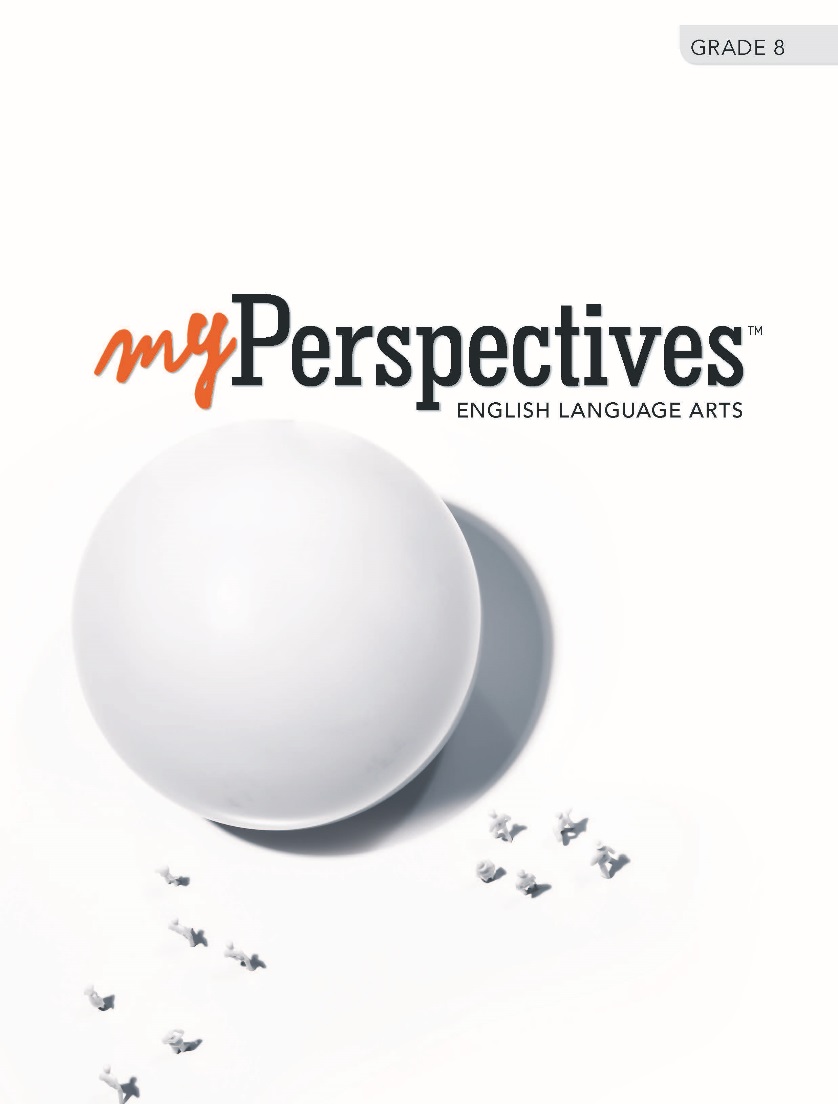   GRADE 8, UINIT 1 :  Rites of Passage  GRADE 8, UINIT 1 :  Rites of Passage  GRADE 8, UINIT 1 :  Rites of Passage  GRADE 8, UINIT 1 :  Rites of Passage  GRADE 8, UINIT 1 :  Rites of Passage  GRADE 8, UINIT 1 :  Rites of PassageINTRODUCTION            Days 1 & 2Unit Video: Dear Graduates – A Message from Kid PresidentDiscuss It: Discuss It In what way is graduation a rite of passage, or significant milestone that indicates growth? What other rites of passage are you familiar with?Unit Video: Dear Graduates – A Message from Kid PresidentDiscuss It: Discuss It In what way is graduation a rite of passage, or significant milestone that indicates growth? What other rites of passage are you familiar with?Unit Goals: Reading, Writing & Research, Language, Speaking & ListeningAcademic Vocabulary: NonFiction NarrativeLaunch Text: Red Roses (Lexile 560) Unit Goals: Reading, Writing & Research, Language, Speaking & ListeningAcademic Vocabulary: NonFiction NarrativeLaunch Text: Red Roses (Lexile 560) WHOLE-CLASS LEARNING: Introduce Whole-Class Learning Day 3WHOLE-CLASS LEARNING: Introduce Whole-Class Learning Day 3WHOLE-CLASS LEARNING: Introduce Whole-Class Learning Day 3WHOLE-CLASS LEARNING: Introduce Whole-Class Learning Day 3WHOLE-CLASS LEARNING: Introduce Whole-Class Learning Day 3WHOLE-CLASS LEARNING: Introduce Whole-Class Learning Day 3Anchor/Supporting Texts:Anchor Text (Short Story): The Medicine Bag by Virginia Driving Hawk SneveMedia: Video: Apache Girl’s Rite of PassageThe National Geographic SocietyPerformance-Based Assessment TaskNarrative Task: Write A Nonfiction NarrativePrompt: What event changed your understanding of yourself, or that of someone you know?W.3, W.3.a-e, W.4, W.5Whole-Class Learning Strategies:Listen ActivelyClarify by asking questionsMonitor UnderstandingInteract and Share ideasEssential Question What are some milestones on the path to growing up?  Unit Goals:TG p. 4Read and analyze how authors express point of view in nonfiction narrative.RL.8.6Expand Knowledge and use of academic and thematic vocabulary. RL.8.4Write a nonfiction narrative in which you develop experiences or events using effective technique W.8.2Conduct research projects of various lengths to explore a topic and clarify meaning W.8.7Demonstrate command of the conventions of standard English grammar and usage, including the usage of the different moods of verb L.8.1, L.8.1.cCollaborate with your team to build on the ideas of others, develop consensus, and communicate SL.8.1Integrate audio, visuals, and text in presentations SL.8.5Unit Goals:TG p. 4Read and analyze how authors express point of view in nonfiction narrative.RL.8.6Expand Knowledge and use of academic and thematic vocabulary. RL.8.4Write a nonfiction narrative in which you develop experiences or events using effective technique W.8.2Conduct research projects of various lengths to explore a topic and clarify meaning W.8.7Demonstrate command of the conventions of standard English grammar and usage, including the usage of the different moods of verb L.8.1, L.8.1.cCollaborate with your team to build on the ideas of others, develop consensus, and communicate SL.8.1Integrate audio, visuals, and text in presentations SL.8.5 Standards Covered Standards Covered Standards Covered Standards Covered Standards Covered Standards CoveredReading Literary Text RL.8.4Reading Informational Text RI.8.7   Speaking & Listening SL.8.1, SL.8.2, SL.8.4Language L.8.4.a, L.8.4.c, L.8.4.d            WritingW.8.3.a, W.8.3.b, W.8.3.d, W.8.3.eNOTES:UNIT 1   Whole-Class Learning                               GRADE 8                                                          Rites of PassageUNIT 1   Whole-Class Learning                               GRADE 8                                                          Rites of PassageUNIT 1   Whole-Class Learning                               GRADE 8                                                          Rites of PassageUNIT 1   Whole-Class Learning                               GRADE 8                                                          Rites of PassageUNIT 1   Whole-Class Learning                               GRADE 8                                                          Rites of PassageUNIT 1   Whole-Class Learning                               GRADE 8                                                          Rites of PassageUNIT 1   Whole-Class Learning                               GRADE 8                                                          Rites of PassageUNIT 1   Whole-Class Learning                               GRADE 8                                                          Rites of PassageMaking MeaningMaking MeaningMaking MeaningMaking MeaningLanguage DevelopmentLanguage DevelopmentEffective ExpressionEffective ExpressionDays 4-12 Days 4-12 Days 4-12 Days 4-12 Days 4-12 Days 4-12 Days 4-12 Days 4-12 The Medicine Bag: TG p. 12-27Close ReadTG p. 14: Look for descriptive detailsTG p. 15: Note details that reveal differences among charactersTG p. 16: Look for phrases that indicate sequence of events or steps in a processTG p. 17: Analyze characterTG p. 18: Look for details that indicate a change in characters or eventsTG p. 19: Note details that reveal what characters are feeling and thinkingTG p. 20: Look for details that reveal things about a characterAnalyze the TextTG p. 22EvaluateSummarizeDraw ConclusionsAnswer the Essential Question Analyze Craft and StructureTG p. 23Figurative Meaning:SymbolismsymbolsymbolismRL.8.4Concept Vocabulary and Word StudyTG p. 24Words that showsomeone who is not at full strength: wearilystraggledfatiguefrailsheepishlyAnimal WordsL.8.4ConventionsTG p. 25Verbs in Activeand Passive Voicevoiceactive voicepassive voiceL.8.1, L.8.1.b, L.8.3, L.8.3.a Writing to SourcesTG p. 26Retelling a storyW.8.3.a, W.8.3.b, W.8.3.d, W.8.3.e Speaking and ListeningTG p. 27MonologueSL.8.4First ReadNotice: Who the story is about, what happens, where and when it happens and why those involved reactAnnotate: Mark vocabulary and key passages to revisitConnect: Ideas within selection to what you already know and have readRespond: Complete Comprehension check and write a brief summary of the selectionClose ReadTG p. 14: Look for descriptive detailsTG p. 15: Note details that reveal differences among charactersTG p. 16: Look for phrases that indicate sequence of events or steps in a processTG p. 17: Analyze characterTG p. 18: Look for details that indicate a change in characters or eventsTG p. 19: Note details that reveal what characters are feeling and thinkingTG p. 20: Look for details that reveal things about a characterAnalyze the TextTG p. 22EvaluateSummarizeDraw ConclusionsAnswer the Essential Question Analyze Craft and StructureTG p. 23Figurative Meaning:SymbolismsymbolsymbolismRL.8.4Concept Vocabulary and Word StudyTG p. 24Words that showsomeone who is not at full strength: wearilystraggledfatiguefrailsheepishlyAnimal WordsL.8.4ConventionsTG p. 25Verbs in Activeand Passive Voicevoiceactive voicepassive voiceL.8.1, L.8.1.b, L.8.3, L.8.3.a Writing to SourcesTG p. 26Retelling a storyW.8.3.a, W.8.3.b, W.8.3.d, W.8.3.e Speaking and ListeningTG p. 27MonologueSL.8.4Making MeaningMaking MeaningMaking MeaningMaking MeaningEffective Expression Effective Expression NOTES: Days 13-15 Days 13-15 Days 13-15 Days 13-15 Days 13-15 Days 13-15 Days 13-15 Apache Girls Rite of Passage: TG p. 28-33Close ReadTG p. 29: Analyze expository informationAnalyze the ReviewTG p. 31 Present and discussReview and synthesizeMedia VocabularyTG p. 31NarrationAudioClose-upContrastPanSynchronization (sync)L.8.6Prepare to Compare: Speaking and ListeningTG p. 32Comparing video with textSL.8.1, SL.8.2, SL.8.4Writing to CompareTG p. 33Video ReviewRI.8.7, W.8.2, W.8.2.a, SL.8.2 First ReviewWatch: Who the video is about, what happens, where and when it happens, and why those involved react as they doNote: Elements that you find interesting and want to revisitConnect: Ideas within the video to what you already know and what you have already readRespond: Complete Comprehension check and write a brief summary of the selectionClose ReadTG p. 29: Analyze expository informationAnalyze the ReviewTG p. 31 Present and discussReview and synthesizeMedia VocabularyTG p. 31NarrationAudioClose-upContrastPanSynchronization (sync)L.8.6Prepare to Compare: Speaking and ListeningTG p. 32Comparing video with textSL.8.1, SL.8.2, SL.8.4Writing to CompareTG p. 33Video ReviewRI.8.7, W.8.2, W.8.2.a, SL.8.2 Performance Task: Writing FocusPerformance Task: Writing FocusPerformance Task: Writing FocusPerformance Task: Writing FocusPerformance Task: Writing FocusPerformance Task: Writing FocusPerformance Task: Writing FocusDays 16-18Days 16-18Days 16-18Days 16-18Days 16-18Days 16-18Days 16-18TG p. 34-39Write a Nonfiction NarrativePrompt: What event changed your understanding of yourself, or that of someone you know?Language Development: Author’s StyleTG p. 34-39Write a Nonfiction NarrativePrompt: What event changed your understanding of yourself, or that of someone you know?Language Development: Author’s StyleTG p. 34-39Write a Nonfiction NarrativePrompt: What event changed your understanding of yourself, or that of someone you know?Language Development: Author’s StyleTG p. 34-39Write a Nonfiction NarrativePrompt: What event changed your understanding of yourself, or that of someone you know?Language Development: Author’s StyleTG p. 34-39Write a Nonfiction NarrativePrompt: What event changed your understanding of yourself, or that of someone you know?Language Development: Author’s StyleStandards: W.8.3, W.8.3.a-e, W.8.4, W.8.5, W.8.10Standards: W.8.3, W.8.3.a-e, W.8.4, W.8.5, W.8.10  UNIT 1   Small-Group Learning                                                                GRADE 8                                                         Rites of Passage  UNIT 1   Small-Group Learning                                                                GRADE 8                                                         Rites of Passage  UNIT 1   Small-Group Learning                                                                GRADE 8                                                         Rites of Passage  UNIT 1   Small-Group Learning                                                                GRADE 8                                                         Rites of Passage  UNIT 1   Small-Group Learning                                                                GRADE 8                                                         Rites of Passage  UNIT 1   Small-Group Learning                                                                GRADE 8                                                         Rites of PassageIntroduction  Day 19Introduction  Day 19Introduction  Day 19Introduction  Day 19Introduction  Day 19Introduction  Day 19Letter: You Are the Electric Boogaloo by Geoff HerbachJust Be Yourself! By Stephanie PellegrinPoetry: Hanging Fire by Audre LordeTranslating Grandfather’s HouseBy E.J. VegaShort Story: The Setting Sun and the Rolling World by Charles MungoshiPerformance-Based Assessment TaskSpeaking and Listening Focus: Present a Nonfiction NarrativePrompt: What defines an event or experience in a young person’s life as a milestone or rite of passage?SL.8.4, SL.8.5Small-Group Learning Strategies:PrepareParticipate FullySupport OthersClarifyWorking as a TeamDiscuss the TopicList Your RulesApply the RulesName your GroupCreate a Communication PlanMaking a ScheduleWorking on Group ProjectsEssential Question What are some milestones on the path to growing up?  Unit Goals:TG p. 4Read and analyze how authors express point of view in nonfiction narrative.RL.8.6Expand Knowledge and use of academic and thematic vocabulary. RL.8.4Write a nonfiction narrative in which you develop experiences or events using effective technique W.8.2Conduct research projects of various lengths to explore a topic and clarify meaning W.8.7Demonstrate command of the conventions of standard English grammar and usage, including the usage of the different moods of verb L.8.1, L.8.1.cCollaborate with your team to build on the ideas of others, develop consensus, and communicate SL.8.1Integrate audio, visuals, and text in presentationsSL.8.5Unit Goals:TG p. 4Read and analyze how authors express point of view in nonfiction narrative.RL.8.6Expand Knowledge and use of academic and thematic vocabulary. RL.8.4Write a nonfiction narrative in which you develop experiences or events using effective technique W.8.2Conduct research projects of various lengths to explore a topic and clarify meaning W.8.7Demonstrate command of the conventions of standard English grammar and usage, including the usage of the different moods of verb L.8.1, L.8.1.cCollaborate with your team to build on the ideas of others, develop consensus, and communicate SL.8.1Integrate audio, visuals, and text in presentationsSL.8.5 Standards Covered Standards Covered Standards Covered Standards Covered Standards Covered Standards CoveredReading Literary Text  RL.8.2, RL.8.4Reading Informational TextRI.8.4     Speaking & ListeningSL.8.1.a, SL.8.1.b, SL.8.1.c, SL.8.1.d, SL.8.4Language L.8.1.c, L.8.4, L.8.4.c, L.8.4.d, L.8.5.b            WritingW.8.2.b, W.8.2.d-f, W.8.8NOTES:Making MeaningMaking MeaningMaking MeaningMaking MeaningMaking MeaningLanguage DevelopmentEffective ExpressionDays 20-22 Days 20-22 Days 20-22 Days 20-22 Days 20-22 Days 20-22 Days 20-22 You Are the Electric BoogalooTG p. 44-47Just Be YourselfTG p. 48-53Close ReadTG p. 46: Analyze word choiceTG p. 49: Analyze AllusionsAnalyze the TextTG p. 50 Review and ClarifyPresent and DiscussAnswer the Essential Question Analyze Craft and StructureTG p. 51Author’s WordChoice: ToneToneWord choiceConnotationDenotationRI.8.4, L.8.5, L.8.5.c Concept Vocabulary and Word StudyTG p. 44Context CluesTG p. 50Words that convey a sense of the extreme:ImmenseMajesticNumerousLatin Suffix -ousRL.8.4ConventionsTG p. 52Conventions: Verb MoodsMoodsIndicative moodImperative moodInterrogative moodL.8.1, L.8.1.c, L.8.1.dSpeaking and ListeningTG p. 53Visual PresentationIllustrated InstructionsIllustrated informational reportW.8.7,  SL.8.4, SL.8.5First ReadNotice: Who the letters are about, what happens, where and when it happens, and why those involved react as they doAnnotate: Mark vocabulary and key passages to revisitConnect: Ideas within selection to what you already know and have readRespond: Complete Comprehension check by writing a brief summary of the selectionClose ReadTG p. 46: Analyze word choiceTG p. 49: Analyze AllusionsAnalyze the TextTG p. 50 Review and ClarifyPresent and DiscussAnswer the Essential Question Analyze Craft and StructureTG p. 51Author’s WordChoice: ToneToneWord choiceConnotationDenotationRI.8.4, L.8.5, L.8.5.c Concept Vocabulary and Word StudyTG p. 44Context CluesTG p. 50Words that convey a sense of the extreme:ImmenseMajesticNumerousLatin Suffix -ousRL.8.4ConventionsTG p. 52Conventions: Verb MoodsMoodsIndicative moodImperative moodInterrogative moodL.8.1, L.8.1.c, L.8.1.dSpeaking and ListeningTG p. 53Visual PresentationIllustrated InstructionsIllustrated informational reportW.8.7,  SL.8.4, SL.8.5Making MeaningMaking MeaningMaking MeaningMaking MeaningMaking MeaningLanguage DevelopmentEffective ExpressionDays 23-26 Days 23-26 Days 23-26 Days 23-26 Days 23-26 Days 23-26 Days 23-26 Hanging FireTranslating Grandfather’s HouseTG p. 54-65Close ReadTG p. 57: ToneAnalyze the TextTG p. 62 Review and ClarifyPresent and DiscussAnswer the Essential Question Analyze Craft and StructureTG p. 63Forms of Poetry:ThemeLyric poetryNarrative poemRL.8.2 Concept Vocabulary and Word StudyTG p. 62Words that suggest a positive changeHorizonAwakeningsBeamingEtymologyRL.8.4, L.8.4ConventionsTG p. 64Verbs: MoodImperativeIndicativeConditionalSubjunctiveL.8.1.cGroup DiscussionTG p. 65Aspects of Growing uporImpact of Author’s toneSL.8.1a-dFirst ReadNotice: Who the poems are about, what happens, where and when it happens, and why those involved react as they doAnnotate: Mark vocabulary and key passages to revisitConnect: ideas within selection to what you already know and have readRespond: Complete Comprehension check and writing a brief summary of the selectionClose ReadTG p. 57: ToneAnalyze the TextTG p. 62 Review and ClarifyPresent and DiscussAnswer the Essential Question Analyze Craft and StructureTG p. 63Forms of Poetry:ThemeLyric poetryNarrative poemRL.8.2 Concept Vocabulary and Word StudyTG p. 62Words that suggest a positive changeHorizonAwakeningsBeamingEtymologyRL.8.4, L.8.4ConventionsTG p. 64Verbs: MoodImperativeIndicativeConditionalSubjunctiveL.8.1.cGroup DiscussionTG p. 65Aspects of Growing uporImpact of Author’s toneSL.8.1a-dMaking MeaningMaking MeaningMaking MeaningMaking MeaningMaking MeaningLanguage DevelopmentLanguage DevelopmentEffective ExpressionDays 27-30 Days 27-30 Days 27-30 Days 27-30 Days 27-30 Days 27-30 Days 27-30 Days 27-30 The Setting Sun and the  Rolling World: TG p. 66-75Close ReviewTG p. 67: Analyze SettingTG p. 69: Analyzed figurative languageAnalyze the TextTG p. 72 Review and ClarifyPresent and discussAnswer the Essential Question SL.8.1, SL.8.5Analyze Craft and StructureTG p. 73Point of view infictionFirst-person point of viewThird-person point of viewRL.8.6 Concept Vocabulary and Word StudyTG p. 72Words relatedto the narrator’s feelings toward and relationship with his father:PatronizedObligationsPsychologicalRL.8.4, L.8.4ConventionsTG p. 74Conventions:Verb MoodsInterrogativeImperativeIndicativeConditionalSubjunctiveL.8.1, L.8.1.c, L.8.1.dResearch: Informational reportTG p. 75Zimbabwean healersTraditional family life in ZimbabweW.8.2, W.8.2.b, W.8.2.f, W.8.7, W.8.8Research: Informational reportTG p. 75Zimbabwean healersTraditional family life in ZimbabweW.8.2, W.8.2.b, W.8.2.f, W.8.7, W.8.8First ReadNotice: Who the story is about, what happens, where and when it happens, and why those involved react as they doAnnotate: Mark vocabulary and key passages you want to revisitConnect: Ideas within the selection to what your already know and what you have already readRespond: Complete Comprehension check and write a brief summary of the selectionClose ReviewTG p. 67: Analyze SettingTG p. 69: Analyzed figurative languageAnalyze the TextTG p. 72 Review and ClarifyPresent and discussAnswer the Essential Question SL.8.1, SL.8.5Analyze Craft and StructureTG p. 73Point of view infictionFirst-person point of viewThird-person point of viewRL.8.6 Concept Vocabulary and Word StudyTG p. 72Words relatedto the narrator’s feelings toward and relationship with his father:PatronizedObligationsPsychologicalRL.8.4, L.8.4ConventionsTG p. 74Conventions:Verb MoodsInterrogativeImperativeIndicativeConditionalSubjunctiveL.8.1, L.8.1.c, L.8.1.dResearch: Informational reportTG p. 75Zimbabwean healersTraditional family life in ZimbabweW.8.2, W.8.2.b, W.8.2.f, W.8.7, W.8.8Research: Informational reportTG p. 75Zimbabwean healersTraditional family life in ZimbabweW.8.2, W.8.2.b, W.8.2.f, W.8.7, W.8.8Small-Group Learning Performance Task: Speaking and Listening FocusSmall-Group Learning Performance Task: Speaking and Listening FocusSmall-Group Learning Performance Task: Speaking and Listening FocusSmall-Group Learning Performance Task: Speaking and Listening FocusSmall-Group Learning Performance Task: Speaking and Listening FocusSmall-Group Learning Performance Task: Speaking and Listening FocusSmall-Group Learning Performance Task: Speaking and Listening FocusSmall-Group Learning Performance Task: Speaking and Listening FocusDays 31-32Days 31-32Days 31-32Days 31-32Days 31-32Days 31-32Days 31-32Days 31-32TG p. 76-77Present a Nonfiction NarrativePrompt: What defines an event or experience in a young person’s life as a milestone or rite of passage?TG p. 76-77Present a Nonfiction NarrativePrompt: What defines an event or experience in a young person’s life as a milestone or rite of passage?TG p. 76-77Present a Nonfiction NarrativePrompt: What defines an event or experience in a young person’s life as a milestone or rite of passage?TG p. 76-77Present a Nonfiction NarrativePrompt: What defines an event or experience in a young person’s life as a milestone or rite of passage?TG p. 76-77Present a Nonfiction NarrativePrompt: What defines an event or experience in a young person’s life as a milestone or rite of passage?Standards: SL.8.4, SL.8.5, SL.8.6Standards: SL.8.4, SL.8.5, SL.8.6Standards: SL.8.4, SL.8.5, SL.8.6Overview: Independent LearningOverview: Independent LearningDays 33-34Days 33-34TG p. 78-79, 80A-80F, 80-82Select and read a story from selections available onlineCub Pilot on the Mississippi by Mark Twainfrom I Know Why the Caged Bird Sings by Maya AngelouQuinceañera Birthday Bash Preserves Tradition, Marks Passage to Womanhood by Natalie St. JohnChildhood and Poetry by Pablo NerudaThe Winter Hibiscus by Minfong HoStandards: RL.8.10, RI.8.10End-of-Unit Performance-Based AssessmentEnd-of-Unit Performance-Based AssessmentDays 35-36Days 35-36TG p. 84-87Writing to Sources: Nonfiction NarrativePrompt: What rite of passage has held the most significance for you or for a person you know well?Speaking & Listening Outcome: Oral PresentationStandards: W.8.3, W.8.3.a-e, W.8.4, W.8.10, SL.8.4, SL.8.5, SL.8.6GRADE 8, UNIT 2 :  The HolocaustGRADE 8, UNIT 2 :  The HolocaustGRADE 8, UNIT 2 :  The HolocaustGRADE 8, UNIT 2 :  The HolocaustGRADE 8, UNIT 2 :  The HolocaustGRADE 8, UNIT 2 :  The HolocaustINTRODUCTION            Days 1 & 2Unit Video: The HolocaustDiscuss It: How might the Nazi’s treatment of European Jews have affected everyone else?Unit Video: The HolocaustDiscuss It: How might the Nazi’s treatment of European Jews have affected everyone else?Unit Goals: Reading, Writing & Research, Language, Speaking & ListeningAcademic Vocabulary: Explanatory EssayLaunch Text: The Grand Mosque of Paris (Lexile 990) Unit Goals: Reading, Writing & Research, Language, Speaking & ListeningAcademic Vocabulary: Explanatory EssayLaunch Text: The Grand Mosque of Paris (Lexile 990) WHOLE-CLASS LEARNING: Introduce Whole-Class Learning Day 3WHOLE-CLASS LEARNING: Introduce Whole-Class Learning Day 3WHOLE-CLASS LEARNING: Introduce Whole-Class Learning Day 3WHOLE-CLASS LEARNING: Introduce Whole-Class Learning Day 3WHOLE-CLASS LEARNING: Introduce Whole-Class Learning Day 3WHOLE-CLASS LEARNING: Introduce Whole-Class Learning Day 3Anchor Text (Drama): The Diary of Anne Frank, Act I by Frances Goodrich & Albert Hackett Anchor Text (Drama): The Diary of Anne Frank, Act II by Frances Goodrich & Albert Hackett Media:Timeline:  Frank Family and World War II TimelinesPerformance-Based Assessment TaskWrite an Explanatory EssayPrompt: How are historical events reflected in the play The Diary of Anne Frank?Language Development: Revising Sentences by Combining With ConjunctionsW.8.2, W.8.2.a-f, W.8.5, W.8.10, L.8.1, L.8.2, L.8.3Whole-Class Learning Strategies:Listen ActivelyClarify by asking questionsMonitor UnderstandingInteract and Share ideasEssential Question How do we remember the past?  Unit Goals:TG p. 90Read and analyze how authors discuss a cause, event, or condition that produces a specific result RI.8.8Expand Knowledge and use of academic and thematic vocabulary. RI.8.4Write an explanatory essay in which you effectively incorporate the key elements of an argument W.8.2Conduct research projects of various lengths to explore a topic and clarify meaning. W.8.7Demonstrate command of the conventions of standard English grammar and usage of verbs and conjunctions L.8.1Collaborate with your team to build on the ideas of others, develop consensus, and communicate SL.8.1Integrate audio, visuals, and text in presentations SL.8.5Unit Goals:TG p. 90Read and analyze how authors discuss a cause, event, or condition that produces a specific result RI.8.8Expand Knowledge and use of academic and thematic vocabulary. RI.8.4Write an explanatory essay in which you effectively incorporate the key elements of an argument W.8.2Conduct research projects of various lengths to explore a topic and clarify meaning. W.8.7Demonstrate command of the conventions of standard English grammar and usage of verbs and conjunctions L.8.1Collaborate with your team to build on the ideas of others, develop consensus, and communicate SL.8.1Integrate audio, visuals, and text in presentations SL.8.5 Standards Covered Standards Covered Standards Covered Standards Covered Standards Covered Standards CoveredReading Literary TextRL.8.1, RL.8.2, RL.8.3, RL.8.7Reading Informational TextRI.8.1, RI.8.3, RI.8.7, RI.8.10   Speaking & Listening SL.8.1.a, SL.8.1.cLanguageL.8.1, L.8.3, L.8.4.a, L.8.4.b, L.8.5.b            Writing W.8.2.a, W.8.2.bNOTES:Making MeaningMaking MeaningMaking MeaningMaking MeaningLanguage DevelopmentLanguage DevelopmentNOTES: Days 4-8 Days 4-8 Days 4-8 Days 4-8 Days 4-8 Days 4-8 Days 4-8 The Diary of Anne Frank, Act I: TG p. 100-155Close ReadTG p. 102: Look for words that tell what something looks likeTG p. 104: Notice the voice telling the story changesTG p. 105: Look for use of dialogue and stage directionsTG p. 107: Analyze conflictAnalyze the TextTG p. 152: Compare and contrastMake a judgementParaphraseAnalyze cause and effect Analyze Craft and StructureTG p. 153Analyze Text Structures in DramaDialogueMoodConflictsDramatic ironyRL.8.3, RL.8.6 Concept Vocabulary and Word StudyTG p. 154Words used to describe feelings of stress and conflict:AnxiouslyTensionRestrainingQuarrelsBickeringHysterically Latin Suffix: - ionL.8.4.aConventionsTG p. 155Conventions: The Principal Parts of VerbsRegularIrregularPresentPresent ParticiplePastPast participle L.8.1First ReadNotice: Who the play is about, what happens, where and when it happens and why those involved reactAnnotate: Mark vocabulary and key passages to revisitConnect: Ideas within selection to what you already know and have readRespond: Complete Comprehension check and writing a brief summary of the selectionClose ReadTG p. 108: Mark ellipsesTG p. 111: Notice use of ellipsesTG p. 112: Notice details marked in bracketsTG p. 114: Mark stage directionsTG p. 117: Highlight stage directionsTG p. 119: Analyze dialogueTG p. 121: Analyze stage directionsTG p. 123: Use dialogue and stage directions to give complete pictureTG p. 124: Analyze DialogueTG: p. 127: Highlight ellipsesTG p. 129: Analyze dialogueTG p. 130: Mark adjectivesTG p. 132: Analyze structureTG p. 134: Mark examples of repetitionTG p. 137: Mark Anne’s wordsTG p.138: Infer key ideasTG p. 141: Mark ellipsesTG p. 142: Analyze punctuationTG p. 144: Notice characters speaking at the same timeTG: p. 148: Highlight punctuation used in Mr. Frank’s lineRL.8.3, RL.8.5 Close ReadTG p. 108: Mark ellipsesTG p. 111: Notice use of ellipsesTG p. 112: Notice details marked in bracketsTG p. 114: Mark stage directionsTG p. 117: Highlight stage directionsTG p. 119: Analyze dialogueTG p. 121: Analyze stage directionsTG p. 123: Use dialogue and stage directions to give complete pictureTG p. 124: Analyze DialogueTG: p. 127: Highlight ellipsesTG p. 129: Analyze dialogueTG p. 130: Mark adjectivesTG p. 132: Analyze structureTG p. 134: Mark examples of repetitionTG p. 137: Mark Anne’s wordsTG p.138: Infer key ideasTG p. 141: Mark ellipsesTG p. 142: Analyze punctuationTG p. 144: Notice characters speaking at the same timeTG: p. 148: Highlight punctuation used in Mr. Frank’s lineRL.8.3, RL.8.5 Analyze Craft and StructureTG p. 153Analyze Text Structures in DramaDialogueMoodConflictsDramatic ironyRL.8.3, RL.8.6 Concept Vocabulary and Word StudyTG p. 154Words used to describe feelings of stress and conflict:AnxiouslyTensionRestrainingQuarrelsBickeringHysterically Latin Suffix: - ionL.8.4.aConventionsTG p. 155Conventions: The Principal Parts of VerbsRegularIrregularPresentPresent ParticiplePastPast participle L.8.1Making MeaningMaking MeaningMaking MeaningMaking MeaningLanguage DevelopmentLanguage DevelopmentEffective ExpressionEffective ExpressionDays 9-13 Days 9-13 Days 9-13 Days 9-13 Days 9-13 Days 9-13 Days 9-13 Days 9-13 The Diary of Anne Frank, Act II:  TG p. 156-193Close ReadTG p. 157: Notice details that show the passage of timeTG p. 158: Understand diaryTG p. 160: Highlight details that show Mr. and Mrs. Van Daan respond to Mr. FrankTG p. 161: Mark ellipsesAnalyze the TextTG p. 188 AnalyzeInterpretEvaluateParaphraseAnswer the Essential Question PI.2Analyze Craft and StructureTG p. 189Character MotivationInternal motivationsExternal motivationsRL.8.1, RL.8.3Concept Vocabulary and Word StudyTG p. 190Words used to reveal feelings about the future:ForebodingApprehensionIntuitionMountingRigidInsistentLatin Suffix: -entL.8.4, L.8.4.bConventionsTG p. 191Simple Tenses of VerbsPresent tensePast tenseFuture tenseL.8.1, L.8.3Writing to Sources: TG p.  192Drama ReviewRL.8.7, W.8.2, W.8.2.b, W.8.2.fSpeaking and Listening: TG p. 193Dramatic ReadingSL.8.1, SL.8.1.a, SL.8.1.b, SL.8.4First ReadNotice: Who the play is about, what happens, where and when it happens, and why those involved react as they doAnnotate: Mark vocabulary and key passages you want to revisitConnect: Ideas within selection to what you already know and have readRespond: Complete Comprehension check and writing a brief summary of the selectionClose ReadTG p. 163: Analyze characterizationTG p. 164: Mark exclamation pointsTG p. 166: Notice ellipsesTG p. 169: Analyze dialogueTG p. 171: Highlight details that tell what characters are doingTG p. 173: Infer from dialogueTG p. 175: Analyze motivationTG p. 177: Highlight details of Anne’s behaviorTG p. 179: Mark stage directionsTG p. 181: Analyze characterTG p. 183: Mark stage action about reactions to phone ringingTG p. 184: Analyze punctuationTG p. 186: Mark German wordsRL.8.1, RL.8.2, RL.8.3 Close ReadTG p. 163: Analyze characterizationTG p. 164: Mark exclamation pointsTG p. 166: Notice ellipsesTG p. 169: Analyze dialogueTG p. 171: Highlight details that tell what characters are doingTG p. 173: Infer from dialogueTG p. 175: Analyze motivationTG p. 177: Highlight details of Anne’s behaviorTG p. 179: Mark stage directionsTG p. 181: Analyze characterTG p. 183: Mark stage action about reactions to phone ringingTG p. 184: Analyze punctuationTG p. 186: Mark German wordsRL.8.1, RL.8.2, RL.8.3 Analyze Craft and StructureTG p. 189Character MotivationInternal motivationsExternal motivationsRL.8.1, RL.8.3Concept Vocabulary and Word StudyTG p. 190Words used to reveal feelings about the future:ForebodingApprehensionIntuitionMountingRigidInsistentLatin Suffix: -entL.8.4, L.8.4.bConventionsTG p. 191Simple Tenses of VerbsPresent tensePast tenseFuture tenseL.8.1, L.8.3Writing to Sources: TG p.  192Drama ReviewRL.8.7, W.8.2, W.8.2.b, W.8.2.fSpeaking and Listening: TG p. 193Dramatic ReadingSL.8.1, SL.8.1.a, SL.8.1.b, SL.8.4Making MeaningMaking MeaningMaking MeaningEffective ExpressionEffective ExpressionNOTES: Days 14-15 Days 14-15 Days 14-15 Days 14-15 Days 14-15 Days 14-15 Frank Family and World War IITimelines:TG p. 194-201Close ReviewTG p. 197: Reflect on chronologyAnalyze the MediaTG p. 199 InterpretAnalyzeInterpretAnswer the Essential Question Prepare to CompareTG p. 200Comparing media with textRI.8.7, SL.8.1.a, SL.8.1.cWrite to CompareTG p. 201Compare and contrast essayRI.8.7, W.8.2, W.8.2.a, W.8.2.bFirst ReviewExamine: The timeline and sequence of eventsAnnotate: By marking key events you want to revisitConnect: Ideas in the timeline to what you already know and what you have readRespond: Complete Comprehension check Close ReviewTG p. 197: Reflect on chronologyAnalyze the MediaTG p. 199 InterpretAnalyzeInterpretAnswer the Essential Question Prepare to CompareTG p. 200Comparing media with textRI.8.7, SL.8.1.a, SL.8.1.cWrite to CompareTG p. 201Compare and contrast essayRI.8.7, W.8.2, W.8.2.a, W.8.2.bPerformance Task: Writing FocusPerformance Task: Writing FocusPerformance Task: Writing FocusPerformance Task: Writing FocusPerformance Task: Writing FocusPerformance Task: Writing FocusDays 16-18Days 16-18Days 16-18Days 16-18Days 16-18Days 16-18TG p. 201-207Write an Explanatory EssayPrompt: How are historical events reflected in the play The Diary of Anne Frank?Language Development: Revising Sentences by Combining With ConjunctionsTG p. 201-207Write an Explanatory EssayPrompt: How are historical events reflected in the play The Diary of Anne Frank?Language Development: Revising Sentences by Combining With ConjunctionsTG p. 201-207Write an Explanatory EssayPrompt: How are historical events reflected in the play The Diary of Anne Frank?Language Development: Revising Sentences by Combining With ConjunctionsTG p. 201-207Write an Explanatory EssayPrompt: How are historical events reflected in the play The Diary of Anne Frank?Language Development: Revising Sentences by Combining With ConjunctionsStandards: W.8.2, W.8.2.a-f, W.8.5, W.8.10, L.8.1, L.8.2, L.8.3Standards: W.8.2, W.8.2.a-f, W.8.5, W.8.10, L.8.1, L.8.2, L.8.3  UNIT 2   Small-Group Learning                                                                GRADE 8                                                        The Holocaust  UNIT 2   Small-Group Learning                                                                GRADE 8                                                        The Holocaust  UNIT 2   Small-Group Learning                                                                GRADE 8                                                        The Holocaust  UNIT 2   Small-Group Learning                                                                GRADE 8                                                        The Holocaust  UNIT 2   Small-Group Learning                                                                GRADE 8                                                        The Holocaust  UNIT 2   Small-Group Learning                                                                GRADE 8                                                        The HolocaustIntroduction  Day 19Introduction  Day 19Introduction  Day 19Introduction  Day 19Introduction  Day 19Introduction  Day 19Dairy: from Anne Frank: The Diary of a Young Girl by Anne FrankSpeech: Acceptance Speech for the Nobel Peace Prize by Elie WieselMedia: Graphic Novel: from Maus by Art SpiegelmanPerformance-Based Assessment TaskSpeaking and Listening Focus: Present an Explanatory EssayPrompt: Discuss how the texts read relate to the HolocaustSL.8.1.a-d, SL.8.4, SL.8.5, SL.8.6Small-Group Learning Strategies:PrepareParticipate FullySupport OthersClarifyWorking as a TeamDiscuss the TopicList Your RulesApply the RulesName your GroupCreate a Communication PlanMaking a ScheduleWorking on Group ProjectsEssential Question How do we remember the past?  Unit Goals:TG p. 90Read and analyze how authors discuss a cause, event, or condition that produces a specific result RI.8.8Expand Knowledge and use of academic and thematic vocabulary. RL.8.4, RI.8.4Write an explanatory essay in which you effectively incorporate the key elements of an argument W.8.2Conduct research projects of various lengths to explore a topic and clarify meaning. W.8.7Demonstrate command of the conventions of standard English grammar and usage of verbs and conjunctions L.8.1Collaborate with your team to build on the ideas of others, develop consensus, and communicate SL.8.1Integrate audio, visuals, and text in presentations SL.8.5Unit Goals:TG p. 90Read and analyze how authors discuss a cause, event, or condition that produces a specific result RI.8.8Expand Knowledge and use of academic and thematic vocabulary. RL.8.4, RI.8.4Write an explanatory essay in which you effectively incorporate the key elements of an argument W.8.2Conduct research projects of various lengths to explore a topic and clarify meaning. W.8.7Demonstrate command of the conventions of standard English grammar and usage of verbs and conjunctions L.8.1Collaborate with your team to build on the ideas of others, develop consensus, and communicate SL.8.1Integrate audio, visuals, and text in presentations SL.8.5 Standards Covered Standards Covered Standards Covered Standards Covered Standards Covered Standards CoveredReading Literary TextRL.8.10Reading Informational TextRI.8.2, RI.8.4, RI.8.7, RI.8.10   Speaking & ListeningSL.8.1, SL.8.4, SL.8.5, SL.8.6LanguageL.8.1, L.8.4, L.8.4.a, L.8.4.b, L.8.5.c, L.8.6            WritingW.8.2, W.8.4, W.8.5, W.8.6, W.8.10NOTES:Making MeaningMaking MeaningMaking MeaningMaking MeaningMaking MeaningLanguage DevelopmentEffective ExpressionDays 20-24 Days 20-24 Days 20-24 Days 20-24 Days 20-24 Days 20-24 Days 20-24 from Anne Frank: The Diary of a Young GirlTG p. 212-221Close ReadTG p. 215: Analyze detailsTG p. 216: Analyze sensory languageAnalyze the TextTG p. 218 Review and ClarifyPresent and DiscussAnswer the Essential Question SL.8.1, SL.8.4Analyze Craft and StructureTG p. 219Central Idea andSupporting DetailsCentral ideaStated central ideaTopicTopic sentenceImplied central IdeaInferenceRI.8.1, RI.8.2, RI.8.5Concept Vocabulary and Word StudyTG p. 212Context CluesTG p. 218Words that describe limits and loss experienced by Jewish people during the Holocaust:ForbiddenRestrictionsSacrificesLatin suffix: -strictL.8.4, L.8.4.b, L.8.4.dConventionsTG p. 220Author’s Style: Word ChoiceStyleWord choiceDictionRI.8.4 Speaking andListening: TG p. 221Group DiscussionCollaborative group discussionSL.8.1.a, SL.8.1.c, SL.8.1.dFirst ReadNotice: Who the diary is about, what happens, where and when it happens, and why those involved react as they doAnnotate: Mark vocabulary and key passages to revisitConnect: Ideas within selection to what you already know and have readRespond: Complete Comprehension check by writing a brief summary of the selectionClose ReadTG p. 215: Analyze detailsTG p. 216: Analyze sensory languageAnalyze the TextTG p. 218 Review and ClarifyPresent and DiscussAnswer the Essential Question SL.8.1, SL.8.4Analyze Craft and StructureTG p. 219Central Idea andSupporting DetailsCentral ideaStated central ideaTopicTopic sentenceImplied central IdeaInferenceRI.8.1, RI.8.2, RI.8.5Concept Vocabulary and Word StudyTG p. 212Context CluesTG p. 218Words that describe limits and loss experienced by Jewish people during the Holocaust:ForbiddenRestrictionsSacrificesLatin suffix: -strictL.8.4, L.8.4.b, L.8.4.dConventionsTG p. 220Author’s Style: Word ChoiceStyleWord choiceDictionRI.8.4 Speaking andListening: TG p. 221Group DiscussionCollaborative group discussionSL.8.1.a, SL.8.1.c, SL.8.1.dMaking MeaningMaking MeaningMaking MeaningMaking MeaningMaking MeaningLanguage DevelopmentEffective ExpressionDays 25-26 Days 25-26 Days 25-26 Days 25-26 Days 25-26 Days 25-26 Days 25-26 Acceptance Speech for the Nobel Peace Prize:TG p. 222-229Close ReadTG p. 223:Notice repetitionAnalyze the TextTG p. 226 Review and ClarifyPresent and DiscussAnswer the Essential Question SL8.1, SL.8.4Analyze Craft and StructureTG p. 227Author’s Purposeand Point of Viewauthor’s purposeauthor’s point of viewRI.8.6Concept Vocabulary and Word StudyTG p. 222Using dictionary and thesaurusTG p. 226Words that have to do with suffering and oppression:HumiliationPersecutedTraumatizedGreek Root: trauma-L.8.4, L.8.4.b, L.8.4.dConventionsTG p. 228Perfect Tenses of VerbsPresent PerfectPast perfectFuture perfectL.8.4 Speaking and Listening: TG p. 229Group DiscussionSL.8.1, SL.8.1.a, SL.8.1.b First ReadNotice: Who the speech is about, what happens, where and when it happens, and why those involved react as they doAnnotate: Mark vocabulary and key passages to revisitConnect: Ideas within selection to what you already know and have readRespond: Complete Comprehension check and writing a brief summary of the selectionClose ReadTG p. 223:Notice repetitionAnalyze the TextTG p. 226 Review and ClarifyPresent and DiscussAnswer the Essential Question SL8.1, SL.8.4Analyze Craft and StructureTG p. 227Author’s Purposeand Point of Viewauthor’s purposeauthor’s point of viewRI.8.6Concept Vocabulary and Word StudyTG p. 222Using dictionary and thesaurusTG p. 226Words that have to do with suffering and oppression:HumiliationPersecutedTraumatizedGreek Root: trauma-L.8.4, L.8.4.b, L.8.4.dConventionsTG p. 228Perfect Tenses of VerbsPresent PerfectPast perfectFuture perfectL.8.4 Speaking and Listening: TG p. 229Group DiscussionSL.8.1, SL.8.1.a, SL.8.1.b Making MeaningMaking MeaningMaking MeaningMaking MeaningMaking MeaningEffective ExpressionEffective ExpressionNOTES:Days 27-30Days 27-30Days 27-30Days 27-30Days 27-30Days 27-30Days 27-30Days 27-30from Maus: TG p. 230-24Close ReviewTG p. 232Analyzing visual metaphorsTG p. 234:Analyzing artTG p. 236:Analyzing artAnalyze the MediaTG p. 240 Review and clarifyPresent and discussAnswer the Essential Question SL.8.1, SL.8.4Media Vocabulary TG p. 240PanelEncapsulationSpeech balloonL.8.6Media Vocabulary TG p. 240PanelEncapsulationSpeech balloonL.8.6Research:TG p. 241Informative ReportPresent information about historyW.8.2, W.8.2.a, W.8.2.b, W.8.2.d W.8.7, W.8.8First ReviewLook: At each panel and determine who or what it portraysNote: Elements in each comic that your find interesting and want to revisitConnect: Details in the graphic novel to other texts you’ve read or comics you’ve seenRespond: Complete Comprehension check Close ReviewTG p. 232Analyzing visual metaphorsTG p. 234:Analyzing artTG p. 236:Analyzing artAnalyze the MediaTG p. 240 Review and clarifyPresent and discussAnswer the Essential Question SL.8.1, SL.8.4Media Vocabulary TG p. 240PanelEncapsulationSpeech balloonL.8.6Media Vocabulary TG p. 240PanelEncapsulationSpeech balloonL.8.6Research:TG p. 241Informative ReportPresent information about historyW.8.2, W.8.2.a, W.8.2.b, W.8.2.d W.8.7, W.8.8Small-Group Learning Performance Task: Speaking and Listening FocusSmall-Group Learning Performance Task: Speaking and Listening FocusSmall-Group Learning Performance Task: Speaking and Listening FocusSmall-Group Learning Performance Task: Speaking and Listening FocusSmall-Group Learning Performance Task: Speaking and Listening FocusSmall-Group Learning Performance Task: Speaking and Listening FocusSmall-Group Learning Performance Task: Speaking and Listening FocusSmall-Group Learning Performance Task: Speaking and Listening FocusDays 31-32Days 31-32Days 31-32Days 31-32Days 31-32Days 31-32Days 31-32Days 31-32TG p. 242-243Deliver a Multimedia PresentationPrompt: How do the selections contribute to your understanding of the Holocaust and the ways in which we remember the past?TG p. 242-243Deliver a Multimedia PresentationPrompt: How do the selections contribute to your understanding of the Holocaust and the ways in which we remember the past?TG p. 242-243Deliver a Multimedia PresentationPrompt: How do the selections contribute to your understanding of the Holocaust and the ways in which we remember the past?TG p. 242-243Deliver a Multimedia PresentationPrompt: How do the selections contribute to your understanding of the Holocaust and the ways in which we remember the past?Standards: SL.8.4, SL.8.5, SL.8.6Standards: SL.8.4, SL.8.5, SL.8.6Standards: SL.8.4, SL.8.5, SL.8.6Standards: SL.8.4, SL.8.5, SL.8.6Overview: Independent LearningOverview: Independent LearningDays 33-34Days 33-34TG p. 244-245, 246A-246F, 246-248Select and read a story from selections available onlineSaving the Children by Bob SimonA Great Adventure in the Shadow of War by Mary Helen DirkxIrena Sendler: Rescuer of the Children of Warsaw by Chana KrollQuiet Resistance from Courageous Teen Resisters by Ann ByersRemembering a Devoted Keeper of Anne Frank’s Legacy by Moni BasuI’ll Go Fetch Her Tomorrow from Hidden Like Anne Frank by Bloeme Emden with Marcel PrinsStandards: RL.8.10, RI.8.10End-of-Unit Performance-Based AssessmentEnd-of-Unit Performance-Based AssessmentDays 35-36Days 35-36TG p. 249-253Writing to Sources: Explanatory EssayWriting Prompt: How can literature help us remember and honor the victims of the Holocaust?Speaking and Listening Outcome: Oral PresentationStandards: W.8.2,  W.8.4, W.8.10, SL.8.4, SL.8.6GRADE 8, UNIT 3 : What MattersGRADE 8, UNIT 3 : What MattersGRADE 8, UNIT 3 : What MattersGRADE 8, UNIT 3 : What MattersGRADE 8, UNIT 3 : What MattersGRADE 8, UNIT 3 : What MattersINTRODUCTION            Days 1 & 2Unit Video: Philippe Petit Discuss It: Why is volunteering, engaging in sports and hobbies, and pursing personal dreams so fulfilling?Unit Video: Philippe Petit Discuss It: Why is volunteering, engaging in sports and hobbies, and pursing personal dreams so fulfilling?Unit Goals: Reading, Writing & Research, Language, Speaking & ListeningAcademic Vocabulary: ArgumentLaunch Text: Freedom of the Press? (Lexile 1000) Unit Goals: Reading, Writing & Research, Language, Speaking & ListeningAcademic Vocabulary: ArgumentLaunch Text: Freedom of the Press? (Lexile 1000) WHOLE-CLASS LEARNING: Introduce Whole-Class Learning Day 3WHOLE-CLASS LEARNING: Introduce Whole-Class Learning Day 3WHOLE-CLASS LEARNING: Introduce Whole-Class Learning Day 3WHOLE-CLASS LEARNING: Introduce Whole-Class Learning Day 3WHOLE-CLASS LEARNING: Introduce Whole-Class Learning Day 3WHOLE-CLASS LEARNING: Introduce Whole-Class Learning Day 3Anchor/Magazine Article:Barrington Irving, Pilot and EducatorNational GeographicAnchor Text (Opinion piece): Three Cheers for the Nanny StateBy Sarah ConlyAnchor Text (Opinion piece):Ban the Ban!   by SidneyAnne StoneSoda’s a Problem but . . .by Karin KleinPerformance-Based Assessment TaskWrite an ArgumentWrite an ArgumentPrompt: What is a problem you think needs to be solved? How would you solve it?Language Development: Conventions: Revising for pronoun-antecedent agreementWhole-Class Learning Strategies:Listen ActivelyClarify by asking questionsMonitor UnderstandingInteract and Share ideasEssential Question When is it right to take a stand?  Unit Goals:TG p. 256Evaluate written arguments by analyzing how authors state and support their claims RI.8.8Expand Knowledge and use of academic and Concept  vocabulary RI.8.4Write an argumentative essay in which you effectively incorporate the key elements of an argument W.8.1Conduct research projects of various lengths to explore a topic and clarify meaning. W.8.7Demonstrate command of the conventions of standard English grammar and usage, including correct usage of nouns, pronouns, adjectives, adverbs, clauses, and sentence structure L.8.1Collaborate with your team to build on the ideas of others, develop consensus, and communicate SL.8.1Integrate audio, visuals, and text in presentations SL.8.5Unit Goals:TG p. 256Evaluate written arguments by analyzing how authors state and support their claims RI.8.8Expand Knowledge and use of academic and Concept  vocabulary RI.8.4Write an argumentative essay in which you effectively incorporate the key elements of an argument W.8.1Conduct research projects of various lengths to explore a topic and clarify meaning. W.8.7Demonstrate command of the conventions of standard English grammar and usage, including correct usage of nouns, pronouns, adjectives, adverbs, clauses, and sentence structure L.8.1Collaborate with your team to build on the ideas of others, develop consensus, and communicate SL.8.1Integrate audio, visuals, and text in presentations SL.8.5 Standards Covered Standards Covered Standards Covered Standards Covered Standards Covered Standards CoveredReading Literary Text RL.8.1, RL.8.3Reading Informational TextRI.8.2, RI.8.3, RI.8.8, RI.8.9    Speaking & Listening   SL.8.1, SL.8.3, SL.8.4, SL.8.6LanguageL.8.1, L.8.2, L.8.2.c, L.8.3, L.8.4, L.8.4.b       WritingW.8.1, W.8.9.bNOTES:UNIT 3   Whole-Class Learning                               GRADE 8                                                          What MattersUNIT 3   Whole-Class Learning                               GRADE 8                                                          What MattersUNIT 3   Whole-Class Learning                               GRADE 8                                                          What MattersUNIT 3   Whole-Class Learning                               GRADE 8                                                          What MattersUNIT 3   Whole-Class Learning                               GRADE 8                                                          What MattersUNIT 3   Whole-Class Learning                               GRADE 8                                                          What MattersUNIT 3   Whole-Class Learning                               GRADE 8                                                          What MattersUNIT 3   Whole-Class Learning                               GRADE 8                                                          What MattersMaking MeaningMaking MeaningMaking MeaningMaking MeaningLanguage DevelopmentLanguage DevelopmentEffective ExpressionEffective ExpressionDays 4-8 Days 4-8 Days 4-8 Days 4-8 Days 4-8 Days 4-8 Days 4-8 Days 4-8 Barrington Irving, Pilot and Educator: TG p. 264-275Close ReadTG p. 265: Analyze author’s purposeTG p. 266: Mark the words of dialogueTG p. 267: Highlight the details that show the writer asking a questionTG p. 268: Highlight the ellipses in the speechAnalyze the TextTG p. 270: ParaphraseInterpretAnswer the Essential Question Analyze Craft and StructureTG p. 271Characterization in Nonfiction:Direct characterizationIndirect characterizationInferencesRI.8.1, RI.8.3Concept Vocabulary and Word StudyTG p. 272Words that relateto the effort an individual puts forth in order to succeed:Determination Pursue accomplish Achieve tackling PurposefulOld English: Suffix -fulL.8.4.bConventionsTG p. 273Nouns and PronounsProper nounsPossessive nounsPersonal pronounsPossessive pronounsL.8.1 Writing to SourcesTG p. 274Support an argumentW.8.1Speaking and ListeningTG p. 275Persuasive presentationSL.8.4, SL.8.6First ReadNotice: The general idea of the text. What is it about? Who is involved?Annotate: Mark vocabulary and key passages to revisitConnect: Ideas within selection to what you already know and have readRespond: Complete Comprehension check and writing a brief summary of the selectionClose ReadTG p. 265: Analyze author’s purposeTG p. 266: Mark the words of dialogueTG p. 267: Highlight the details that show the writer asking a questionTG p. 268: Highlight the ellipses in the speechAnalyze the TextTG p. 270: ParaphraseInterpretAnswer the Essential Question Analyze Craft and StructureTG p. 271Characterization in Nonfiction:Direct characterizationIndirect characterizationInferencesRI.8.1, RI.8.3Concept Vocabulary and Word StudyTG p. 272Words that relateto the effort an individual puts forth in order to succeed:Determination Pursue accomplish Achieve tackling PurposefulOld English: Suffix -fulL.8.4.bConventionsTG p. 273Nouns and PronounsProper nounsPossessive nounsPersonal pronounsPossessive pronounsL.8.1 Writing to SourcesTG p. 274Support an argumentW.8.1Speaking and ListeningTG p. 275Persuasive presentationSL.8.4, SL.8.6Making MeaningMaking MeaningMaking MeaningMaking MeaningLanguage DevelopmentLanguage DevelopmentNOTES:Days 9-13 Days 9-13 Days 9-13 Days 9-13 Days 9-13 Days 9-13 Days 9-13 Three Cheers for the Nanny State: TG p. 276-285Close ReadTG p. 277: Notice author’s use of parenthesesTG p. 278: Explain types of biasTG p. 279: Analyze analogyTG p. 280: Highlight repeated words and parallel structureRI.8.8, L.8.1 Analyze the TextTG p. 282 SummarizeInterpretEvaluateAnswer the Essential Question Analyze Craft and StructureTG p. 283Author’s ArgumentClaimRelevantFactOpinionLogical reasoningAuthor’s perspectivePoint of viewBiasRI.8.6, RI.8.8 Concept Vocabulary and Word StudyTG p. 284Words related to rules and laws:ImposeRationalJustifiablePrincipleStatus quoLatin root: -just-L.8.4.b, L.8.4.cConventionsTG p. 285Clauses:Independent clauseDependent, or subordinate clauseAdverb clauseRelative clause (Adjective Clause)Noun clauseL.8.1, PI.10 First ReadNotice: The general ideas of the text. What is it about? Who is involved?Annotate: Mark vocabulary and key passages to revisitConnect: Ideas within selection to what you already know and have readRespond: Complete Comprehension check and writing a brief summary of the selectionClose ReadTG p. 277: Notice author’s use of parenthesesTG p. 278: Explain types of biasTG p. 279: Analyze analogyTG p. 280: Highlight repeated words and parallel structureRI.8.8, L.8.1 Analyze the TextTG p. 282 SummarizeInterpretEvaluateAnswer the Essential Question Analyze Craft and StructureTG p. 283Author’s ArgumentClaimRelevantFactOpinionLogical reasoningAuthor’s perspectivePoint of viewBiasRI.8.6, RI.8.8 Concept Vocabulary and Word StudyTG p. 284Words related to rules and laws:ImposeRationalJustifiablePrincipleStatus quoLatin root: -just-L.8.4.b, L.8.4.cConventionsTG p. 285Clauses:Independent clauseDependent, or subordinate clauseAdverb clauseRelative clause (Adjective Clause)Noun clauseL.8.1, PI.10 Making MeaningMaking MeaningMaking MeaningMaking MeaningLanguage DevelopmentLanguage DevelopmentLanguage DevelopmentEffective ExpressionEffective ExpressionDays 14-15 Days 14-15 Days 14-15 Days 14-15 Days 14-15 Days 14-15 Days 14-15 Days 14-15 Days 14-15 Ban the Ban!Stone Soda’s a Problem but. . .:TG p. 286-295Close ReadTG p. 287: Analyze toneTG p. 288: Focus on repeated wordsAnalyze the TextTG p. 290Compare and contrastInterpretEvaluateAnswer the Essential Question Analyze Craft and StructureTG p. 291Determine main ideas and supporting details/Analyze conflicting argumentsSupporting details-evidenceSummarizeObjectiveRI.8.9Concept Vocabulary and Word StudyTG p. 292Words related to health and laws:ImplementedInterveneIntentionsDictateExemptionMandatesLatin Prefix: ex-L.8.4.bConcept Vocabulary and Word StudyTG p. 292Words related to health and laws:ImplementedInterveneIntentionsDictateExemptionMandatesLatin Prefix: ex-L.8.4.bConventionsTG p. 293Clauses:Basic SentenceStructuresSentence structureClausesIndependent clauseDependent clauseSimple sentenceCompound sentenceComplex sentenceCompound-complex sentenceL.8.1 Prepare to CompareTG p. 294Comparing conflicting viewpointsSL.8.1, SL.8.4Writing to CompareTG p. 295Argumentative essayW.8.1.a-eFirst ReadNotice: The general ideas of the text. What is it about? Who is involved?Annotate: Mark vocabulary and key passages to revisitConnect: Ideas within selection to what you already know and have readRespond: Complete Comprehension check and writing a brief summary of the selectionClose ReadTG p. 287: Analyze toneTG p. 288: Focus on repeated wordsAnalyze the TextTG p. 290Compare and contrastInterpretEvaluateAnswer the Essential Question Analyze Craft and StructureTG p. 291Determine main ideas and supporting details/Analyze conflicting argumentsSupporting details-evidenceSummarizeObjectiveRI.8.9Concept Vocabulary and Word StudyTG p. 292Words related to health and laws:ImplementedInterveneIntentionsDictateExemptionMandatesLatin Prefix: ex-L.8.4.bConcept Vocabulary and Word StudyTG p. 292Words related to health and laws:ImplementedInterveneIntentionsDictateExemptionMandatesLatin Prefix: ex-L.8.4.bConventionsTG p. 293Clauses:Basic SentenceStructuresSentence structureClausesIndependent clauseDependent clauseSimple sentenceCompound sentenceComplex sentenceCompound-complex sentenceL.8.1 Prepare to CompareTG p. 294Comparing conflicting viewpointsSL.8.1, SL.8.4Writing to CompareTG p. 295Argumentative essayW.8.1.a-ePerformance Task: Writing FocusPerformance Task: Writing FocusPerformance Task: Writing FocusPerformance Task: Writing FocusPerformance Task: Writing FocusPerformance Task: Writing FocusPerformance Task: Writing FocusPerformance Task: Writing FocusPerformance Task: Writing FocusDays 16-18Days 16-18Days 16-18Days 16-18Days 16-18Days 16-18Days 16-18Days 16-18Days 16-18TG p. 296-301Write an ArgumentPrompt: What is a problem you think needs to be solved? How would you solve it?Language Development: Conventions: Revising for pronoun-antecedent agreementTG p. 296-301Write an ArgumentPrompt: What is a problem you think needs to be solved? How would you solve it?Language Development: Conventions: Revising for pronoun-antecedent agreementTG p. 296-301Write an ArgumentPrompt: What is a problem you think needs to be solved? How would you solve it?Language Development: Conventions: Revising for pronoun-antecedent agreementTG p. 296-301Write an ArgumentPrompt: What is a problem you think needs to be solved? How would you solve it?Language Development: Conventions: Revising for pronoun-antecedent agreementTG p. 296-301Write an ArgumentPrompt: What is a problem you think needs to be solved? How would you solve it?Language Development: Conventions: Revising for pronoun-antecedent agreementStandards: W.8.1.a-e, W.8.4, W.8.5, W.8.6, W.8.10, L.8.1, L.8.1,c, L.8.2.cStandards: W.8.1.a-e, W.8.4, W.8.5, W.8.6, W.8.10, L.8.1, L.8.1,c, L.8.2.cStandards: W.8.1.a-e, W.8.4, W.8.5, W.8.6, W.8.10, L.8.1, L.8.1,c, L.8.2.cStandards: W.8.1.a-e, W.8.4, W.8.5, W.8.6, W.8.10, L.8.1, L.8.1,c, L.8.2.cUNIT 3   Small-Group Learning                                                                GRADE 8                                                          What MattersUNIT 3   Small-Group Learning                                                                GRADE 8                                                          What MattersUNIT 3   Small-Group Learning                                                                GRADE 8                                                          What MattersUNIT 3   Small-Group Learning                                                                GRADE 8                                                          What MattersUNIT 3   Small-Group Learning                                                                GRADE 8                                                          What MattersUNIT 3   Small-Group Learning                                                                GRADE 8                                                          What MattersIntroduction  Day 19Introduction  Day 19Introduction  Day 19Introduction  Day 19Introduction  Day 19Introduction  Day 19Speech: Words Do Not Pay by Chief JosephMemoir: from Follow the Rabbit-Proof Fence by Doris Pilkington Media: Video: The Moth Presents by Aleeza KazmiPerformance-Based Assessment TaskSpeaking and Listening Focus: Present an ArgumentDeliver an Oral PresentationPrompt: When you take a stand, how much does winning matter?SL.8.1.a, SL.8.4,  SL.8.6Small-Group Learning Strategies:PrepareParticipate FullySupport OthersClarifyWorking as a TeamDiscuss the TopicList Your RulesApply the RulesName your GroupCreate a Communication PlanMaking a ScheduleWorking on Group ProjectsEssential Question What can cause a sudden change in someone’s life?  Unit Goals:TG p. 256Evaluate written arguments by analyzing how authors state and support their claims RI.8.8Expand Knowledge and use of academic and Concept  vocabulary RI.8.4Write an argumentative essay in which you effectively incorporate the key elements of an argument W.8.1Conduct research projects of various lengths to explore a topic and clarify meaning. W.8.7Demonstrate command of the conventions of standard English grammar and usage, including correct usage of nouns, pronouns, adjectives, adverbs, clauses, and sentence structure L.8.1Collaborate with your team to build on the ideas of others, develop consensus, and communicate SL.8.1Integrate audio, visuals, and text in presentations SL.8.5Unit Goals:TG p. 256Evaluate written arguments by analyzing how authors state and support their claims RI.8.8Expand Knowledge and use of academic and Concept  vocabulary RI.8.4Write an argumentative essay in which you effectively incorporate the key elements of an argument W.8.1Conduct research projects of various lengths to explore a topic and clarify meaning. W.8.7Demonstrate command of the conventions of standard English grammar and usage, including correct usage of nouns, pronouns, adjectives, adverbs, clauses, and sentence structure L.8.1Collaborate with your team to build on the ideas of others, develop consensus, and communicate SL.8.1Integrate audio, visuals, and text in presentations SL.8.5 Standards Covered Standards Covered Standards Covered Standards Covered Standards Covered Standards CoveredReading Literary TextRL.8.10Reading Informational TextRI.8.1, RI.8.3, RI.8.4, RI.8.10   Speaking & ListeningSl.8.1, SL.8.4LanguageL.8.1, L.8.3, L.8.4, L.8.4.b, L.8.5, L.8.5.c            WritingW.8.1, W.8.1.a-e, W.8.2.a, W.8.2.b, W.8.7, W.8.8NOTES:Making MeaningMaking MeaningMaking MeaningMaking MeaningLanguage DevelopmentEffective ExpressionDays 20-24 Days 20-24 Days 20-24 Days 20-24 Days 20-24 Days 20-24 Words Do Not Pay TG p. 306-313Analyze the TextTG p. 310 Review and ClarifyPresent and DiscussAnswer the Essential Question Sl.8.1, SL.8.4Analyze Craft and StructureTG p. 311PersuasiveTechniques / Word Choicerepetitionappeals to reasonappeals to emotionsappeals to authoritydenotationsconnotationsRI.8.8, L.8.4Concept Vocabulary and Word StudyTG p. 310Words that have todo with the hardships and misery:Misrepresentations MisunderstandingOld English prefix: mis-RI.8.4, L.8.4.bAuthor’s StyleTG p. 312ParallelismNonparallelParallelL.8.1 ResearchTG p. 313Research ReportW.8.2, W.8.4, W.8.7, W.8.8First ReadNotice: The general idea of the speech. What is it about? Who is involved?Annotate: Mark vocabulary and key passages to revisitConnect: Ideas within selection to what you already know and have readRespond: Complete Comprehension check by writing a brief summary of the speechAnalyze the TextTG p. 310 Review and ClarifyPresent and DiscussAnswer the Essential Question Sl.8.1, SL.8.4Analyze Craft and StructureTG p. 311PersuasiveTechniques / Word Choicerepetitionappeals to reasonappeals to emotionsappeals to authoritydenotationsconnotationsRI.8.8, L.8.4Concept Vocabulary and Word StudyTG p. 310Words that have todo with the hardships and misery:Misrepresentations MisunderstandingOld English prefix: mis-RI.8.4, L.8.4.bAuthor’s StyleTG p. 312ParallelismNonparallelParallelL.8.1 ResearchTG p. 313Research ReportW.8.2, W.8.4, W.8.7, W.8.8Making MeaningMaking MeaningMaking MeaningMaking MeaningMaking MeaningLanguage DevelopmentEffective ExpressionDays 25-28 Days 25-28 Days 25-28 Days 25-28 Days 25-28 Days 25-28 Days 25-28 from Follow the Rabbit-Proof Fence: TG p. 314-323Close ReadTG p. 315: Analyze DialogueTG p. 316: Analyze characterTG p. 319: Analyze Descriptive languageRI.8.3 Analyze the TextTG p. 320 Review and ClarifyPresent and DiscussAnswer the Essential Question SL.8.1, SL.8.4Analyze Craft and StructureTG p. 321Descriptive Writing:Sensory detailsVivid, precise languageInformative detailsFigurative languageWord PictureRI.8.4 Concept Vocabulary and Word StudyTG p. 320Words related to the girl’s journey on foot along the rabbit-proof fenceUrgentlyNervously Confidently CautiouslyOld English Suffix: -lyL.8.4, L.8.4.bConventionsTG p. 322Adjectives and adverbsL.8.1 Writing to SourcesTG p.323First-Person AccountW.8.3, W.8.3.a-e, W.8.5, W.8.7First ReadNotice: General ideas of the text. What is it about? Who is involved?Annotate: Mark vocabulary and key passages to revisitConnect: Ideas within selection to what you already know and have readRespond: Complete Comprehension check and writing a brief summary of the two lettersClose ReadTG p. 315: Analyze DialogueTG p. 316: Analyze characterTG p. 319: Analyze Descriptive languageRI.8.3 Analyze the TextTG p. 320 Review and ClarifyPresent and DiscussAnswer the Essential Question SL.8.1, SL.8.4Analyze Craft and StructureTG p. 321Descriptive Writing:Sensory detailsVivid, precise languageInformative detailsFigurative languageWord PictureRI.8.4 Concept Vocabulary and Word StudyTG p. 320Words related to the girl’s journey on foot along the rabbit-proof fenceUrgentlyNervously Confidently CautiouslyOld English Suffix: -lyL.8.4, L.8.4.bConventionsTG p. 322Adjectives and adverbsL.8.1 Writing to SourcesTG p.323First-Person AccountW.8.3, W.8.3.a-e, W.8.5, W.8.7Making MeaningMaking MeaningMaking MeaningMaking MeaningEffective ExpressionEffective ExpressionNOTES:The Moth Presents: TG p. 324-327Close ReviewTG p. 325: Note details that show why Aleeza takes a standRI.8.1 Days 29-30 Analyze the MediaTG p. 326 Present and DiscussReview and SynthesizeAnswer the Essential Question SL.8.1, SL.8.4Days 29-30 Analyze the MediaTG p. 326 Present and DiscussReview and SynthesizeAnswer the Essential Question SL.8.1, SL.8.4Speaking and Listening: TG p. 327Group discussionSL.8.1.a–dFirst ReviewWatch: The video and determine who or what it portraysNote: Elements in each photo that you find interesting and want to revisitConnect: Details in the photos to texts you’ve read or other images you’ve seenRespond: Complete Comprehension check Close ReviewTG p. 325: Note details that show why Aleeza takes a standRI.8.1 Days 29-30 Analyze the MediaTG p. 326 Present and DiscussReview and SynthesizeAnswer the Essential Question SL.8.1, SL.8.4Days 29-30 Analyze the MediaTG p. 326 Present and DiscussReview and SynthesizeAnswer the Essential Question SL.8.1, SL.8.4Speaking and Listening: TG p. 327Group discussionSL.8.1.a–dSmall-Group Learning Performance Task: Speaking and Listening FocusSmall-Group Learning Performance Task: Speaking and Listening FocusSmall-Group Learning Performance Task: Speaking and Listening FocusSmall-Group Learning Performance Task: Speaking and Listening FocusSmall-Group Learning Performance Task: Speaking and Listening FocusSmall-Group Learning Performance Task: Speaking and Listening FocusSmall-Group Learning Performance Task: Speaking and Listening FocusDays 31-32Days 31-32Days 31-32Days 31-32Days 31-32Days 31-32Days 31-32TG p. 328-329Deliver an Oral PresentationPrompt: When you take a stand, how much does winning matter?TG p. 328-329Deliver an Oral PresentationPrompt: When you take a stand, how much does winning matter?TG p. 328-329Deliver an Oral PresentationPrompt: When you take a stand, how much does winning matter?Standards: SL.8.4, SL.8.6Standards: SL.8.4, SL.8.6Standards: SL.8.4, SL.8.6Standards: SL.8.4, SL.8.6Overview: Independent LearningOverview: Independent LearningDays 33-34Days 33-34TG p. 330-331, 332A-332D, 333-335Select and read a story from selections available onlinefrom Through My Eyes by Ruby BridgesThe Unknown Citizen by W. H. AudenHarriet Tubman: Conductor on the Underground Railroad by Ann PetryStandards: RL.8.10, RI.8.10End-of-Unit Performance-Based AssessmentEnd-of-Unit Performance-Based AssessmentDays 35-36Days 35-36TG p. 336-339Writing to Sources: ArgumentPrompt: Is it important for people to make their own choices in life?Speaking & Listening Outcome: Oral PresentationStandards: W.8.1.a-e, W.8.4, W.8.9, W.8.10, SL.8.4, SL.8.5, SL.8.6GRADE 8, UNIT 4 :  Human IntelligenceGRADE 8, UNIT 4 :  Human IntelligenceGRADE 8, UNIT 4 :  Human IntelligenceGRADE 8, UNIT 4 :  Human IntelligenceGRADE 8, UNIT 4 :  Human IntelligenceGRADE 8, UNIT 4 :  Human IntelligenceINTRODUCTION            Days 1 & 2Unit Video: Amazing Man Draws NYC From MemoryDiscuss It: What limits might there be on the capacity of human memory?Unit Video: Amazing Man Draws NYC From MemoryDiscuss It: What limits might there be on the capacity of human memory?Unit Goals: Reading, Writing & Research, Language, Speaking & ListeningAcademic Vocabulary: Informative textsLaunch Text: The Human Brain (Lexile 1120) Unit Goals: Reading, Writing & Research, Language, Speaking & ListeningAcademic Vocabulary: Informative textsLaunch Text: The Human Brain (Lexile 1120) WHOLE-CLASS LEARNING: Introduce Whole-Class Learning Day 3WHOLE-CLASS LEARNING: Introduce Whole-Class Learning Day 3WHOLE-CLASS LEARNING: Introduce Whole-Class Learning Day 3WHOLE-CLASS LEARNING: Introduce Whole-Class Learning Day 3WHOLE-CLASS LEARNING: Introduce Whole-Class Learning Day 3WHOLE-CLASS LEARNING: Introduce Whole-Class Learning Day 3Anchor Text (Short Story):   Flowers for Algernon by Daniel Keyes Media (Video): from Flowers for Algernon by David RogersPerformance-Based Assessment TaskWriting Focus: Informative SpeechPrompt: What has happened to you so far as a result of the experiment, and what do you predict will happen to you as time progresses?W.8.2.a-e, W.8.4, W.8.5, L.8.1, L.8.1.bWhole-Class Learning Strategies:Listen ActivelyClarify by asking questionsMonitor UnderstandingInteract and Share ideasEssential Question In what different ways can people be different?  Unit Goals:TG p. 342Gather information and ideas from a variety of texts. RI.8.10Expand Knowledge and use of academic and thematic vocabulary RI.8.4Write an informative essay in which you examine a topic and covey ideas, concepts, and information W.8.2Conduct research projects of various lengths to explore a topic and clarify meaning. W.8.7Demonstrate command of the conventions of standard English grammar and usage, including correct agreement of nouns and verbs L.8.1Collaborate with your team to build on the ideas of others, develop consensus, and communicate SL.8.1Integrate audio, visuals, and text in presentations SL.8.5Unit Goals:TG p. 342Gather information and ideas from a variety of texts. RI.8.10Expand Knowledge and use of academic and thematic vocabulary RI.8.4Write an informative essay in which you examine a topic and covey ideas, concepts, and information W.8.2Conduct research projects of various lengths to explore a topic and clarify meaning. W.8.7Demonstrate command of the conventions of standard English grammar and usage, including correct agreement of nouns and verbs L.8.1Collaborate with your team to build on the ideas of others, develop consensus, and communicate SL.8.1Integrate audio, visuals, and text in presentations SL.8.5 Standards Covered Standards Covered Standards Covered Standards Covered Standards Covered Standards CoveredReading Literary TextRL.8.1, RL.8.2, RL.8.6, RL.8.7Reading Informational Text   Speaking & ListeningSL.8.1.a-d, SL.8.2, SL.8.4, SL.8.5, SL.8.6 Language L.8.1, L.8.4.b            WritingW.8.2.bNOTES:UNIT 4   Whole-Class Learning                               GRADE 8                                                          Human IntelligenceUNIT 4   Whole-Class Learning                               GRADE 8                                                          Human IntelligenceUNIT 4   Whole-Class Learning                               GRADE 8                                                          Human IntelligenceUNIT 4   Whole-Class Learning                               GRADE 8                                                          Human IntelligenceUNIT 4   Whole-Class Learning                               GRADE 8                                                          Human IntelligenceUNIT 4   Whole-Class Learning                               GRADE 8                                                          Human IntelligenceUNIT 4   Whole-Class Learning                               GRADE 8                                                          Human IntelligenceMaking MeaningMaking MeaningMaking MeaningMaking MeaningLanguage DevelopmentLanguage DevelopmentNOTES: Days 4-13 Days 4-13 Days 4-13 Days 4-13 Days 4-13 Days 4-13 Days 4-13 Flowers for Algernon:TG p. 350-383Close ReadTG p. 351: Analyze perspectiveTG p. 352: Mark the words in italicsTG p. 355: Notice misspellingsTG p. 357: Highlight parenthesisTG p. 359: Notice similesTG p. 361: Notice incorrect use of punctuationTG p. 363: Notice italicsTG p. 365: Notice dash at end of paragraphTG p. 366: analyze analogyTG p. 368: Highlight technical wordsTG p. 371: Notice the two short sentencesTG p. 373: Notice use of choppy sentencesTG p. 375: Highlight grammatical errorsTG p. 377: Notice punctuation changesTG p. 378: Notice misspelled wordsRL.8.6, L.8.1aAnalyze the TextTG p. 380 CompareDraw ConclusionsMake a judgementRL.8.1 Analyze Craft and StructureTG p. 381Development of  ThemesThemeConflictAllusionRL.8.2, RL.8.6Concept Vocabulary and Word StudyTG p. 382Words that are related to emotional and psychological states:Subconscious Suspicion Despised Deterioration IntrospectiveLatin Prefix:-subL.8.4,  L.8.5.bConventionsTG p. 383Direct and Indirect ObjectsDirect objectIndirect objectL.8.1, L.8.5, L.8.6First ReadNotice: Who the story is about, what happens, where and when it happens, and why those involved react as they doAnnotate: Mark vocabulary and key passages to revisitConnect: Ideas within selection to what you already know and have readRespond: Complete Comprehension check and writing a brief summary of the selectionClose ReadTG p. 351: Analyze perspectiveTG p. 352: Mark the words in italicsTG p. 355: Notice misspellingsTG p. 357: Highlight parenthesisTG p. 359: Notice similesTG p. 361: Notice incorrect use of punctuationTG p. 363: Notice italicsTG p. 365: Notice dash at end of paragraphTG p. 366: analyze analogyTG p. 368: Highlight technical wordsTG p. 371: Notice the two short sentencesTG p. 373: Notice use of choppy sentencesTG p. 375: Highlight grammatical errorsTG p. 377: Notice punctuation changesTG p. 378: Notice misspelled wordsRL.8.6, L.8.1aAnalyze the TextTG p. 380 CompareDraw ConclusionsMake a judgementRL.8.1 Analyze Craft and StructureTG p. 381Development of  ThemesThemeConflictAllusionRL.8.2, RL.8.6Concept Vocabulary and Word StudyTG p. 382Words that are related to emotional and psychological states:Subconscious Suspicion Despised Deterioration IntrospectiveLatin Prefix:-subL.8.4,  L.8.5.bConventionsTG p. 383Direct and Indirect ObjectsDirect objectIndirect objectL.8.1, L.8.5, L.8.6Making MeaningMaking MeaningMaking MeaningLanguage DevelopmentLanguage DevelopmentEffective ExpressionEffective ExpressionDays 14-15 Days 14-15 Days 14-15 Days 14-15 Days 14-15 Days 14-15 Days 14-15 from Flowers for Algernon: TG p. 384-389Close ReviewTG p. 385: Analyze videoTG p. 387: Analyze mediaRL.8.1, RL.8.7 Analyze the MediaTG p. 387 Present and discussReview and synthesizeSL.8.1, SL.8.4Media VocabularyTG p. 387PropSci-fiAdaptedL.8.4 Media VocabularyTG p. 387PropSci-fiAdaptedL.8.4 Prepare to CompareTG p. 388Comparing interpretations of a storyRL.8.6, SL.8.1Writing to CompareTG p. 389Comparison-and-contrast essayRL.8.6, W.8.2, W.8.2.a-e, W.8.4, W.8.5, W.8.10First ReviewWatch: Who speaks, what they say, and how they say itNote: Elements that you find interesting or want to revisitConnect: Ideas in the video to other media you’ve experienced, texts you’ve read, or images you’ve seenRespond: Complete Comprehension check Close ReviewTG p. 385: Analyze videoTG p. 387: Analyze mediaRL.8.1, RL.8.7 Analyze the MediaTG p. 387 Present and discussReview and synthesizeSL.8.1, SL.8.4Media VocabularyTG p. 387PropSci-fiAdaptedL.8.4 Media VocabularyTG p. 387PropSci-fiAdaptedL.8.4 Prepare to CompareTG p. 388Comparing interpretations of a storyRL.8.6, SL.8.1Writing to CompareTG p. 389Comparison-and-contrast essayRL.8.6, W.8.2, W.8.2.a-e, W.8.4, W.8.5, W.8.10Performance Task: Writing FocusPerformance Task: Writing FocusPerformance Task: Writing FocusPerformance Task: Writing FocusPerformance Task: Writing FocusPerformance Task: Writing FocusPerformance Task: Writing FocusDays 16-18Days 16-18Days 16-18Days 16-18Days 16-18Days 16-18Days 16-18TG p. 390-395Write an Informative SpeechPrompt: What has happened to you so far as a result of the experiment, and what do you predict will happen to you as time progresses?Language Development: Subject-Verb AgreementTG p. 390-395Write an Informative SpeechPrompt: What has happened to you so far as a result of the experiment, and what do you predict will happen to you as time progresses?Language Development: Subject-Verb AgreementTG p. 390-395Write an Informative SpeechPrompt: What has happened to you so far as a result of the experiment, and what do you predict will happen to you as time progresses?Language Development: Subject-Verb AgreementTG p. 390-395Write an Informative SpeechPrompt: What has happened to you so far as a result of the experiment, and what do you predict will happen to you as time progresses?Language Development: Subject-Verb AgreementStandards: W.8.2.a-e, W.8.4, W.8.5, L.8.1, L.8.1.bStandards: W.8.2.a-e, W.8.4, W.8.5, L.8.1, L.8.1.bStandards: W.8.2.a-e, W.8.4, W.8.5, L.8.1, L.8.1.b  UNIT 4   Small-Group Learning                                                                GRADE 8                                                          Human Intelligence  UNIT 4   Small-Group Learning                                                                GRADE 8                                                          Human Intelligence  UNIT 4   Small-Group Learning                                                                GRADE 8                                                          Human Intelligence  UNIT 4   Small-Group Learning                                                                GRADE 8                                                          Human Intelligence  UNIT 4   Small-Group Learning                                                                GRADE 8                                                          Human Intelligence  UNIT 4   Small-Group Learning                                                                GRADE 8                                                          Human IntelligenceIntroduction  Day 19Introduction  Day 19Introduction  Day 19Introduction  Day 19Introduction  Day 19Introduction  Day 19Memoir:  from Blue Nines and Red Words / from Born on a Blue Day by Daniel TammetMedia (Infographic): The Theory of Multiple IntelligencesInfographic by Howard GardnerPoetry: Retort by Paul Laurence Dunbarfrom The People, Yes by Carl SandburgPerformance-Based Assessment TaskPresent an Informative Multimedia PresentationPrompt: How does each selection highlight a different way to be intelligent?SL.8.1, SL.8.1.a-d, SL.8.4, SL.8.5, SL.8.6Small-Group Learning Strategies:PrepareParticipate FullySupport OthersClarifyWorking as a TeamDiscuss the TopicList Your RulesApply the RulesName your GroupCreate a Communication PlanMaking a ScheduleWorking on Group ProjectsEssential Question In what different ways can people be intelligent?  Unit Goals:TG p. 342Gather information and ideas from a variety of texts. RI.8.10Expand Knowledge and use of academic and thematic vocabulary RI.8.4Write an informative essay in which you examine a topic and covey ideas, concepts, and information W.8.2Conduct research projects of various lengths to explore a topic and clarify meaning. W.8.7Demonstrate command of the conventions of standard English grammar and usage, including correct agreement of nouns and verbs L.8.1Collaborate with your team to build on the ideas of others, develop consensus, and communicate SL.8.1Integrate audio, visuals, and text in presentations SL.8.5Unit Goals:TG p. 342Gather information and ideas from a variety of texts. RI.8.10Expand Knowledge and use of academic and thematic vocabulary RI.8.4Write an informative essay in which you examine a topic and covey ideas, concepts, and information W.8.2Conduct research projects of various lengths to explore a topic and clarify meaning. W.8.7Demonstrate command of the conventions of standard English grammar and usage, including correct agreement of nouns and verbs L.8.1Collaborate with your team to build on the ideas of others, develop consensus, and communicate SL.8.1Integrate audio, visuals, and text in presentations SL.8.5 Standards Covered Standards Covered Standards Covered Standards Covered Standards Covered Standards CoveredReading Literary TextRL.8.1, RL.8.4., RL.8.5, RI.8.10Reading Informational Text RI.8.3, RI.8.4   Speaking & ListeningSL.8.1, SL.8.1.a, SL.8.1.b, SL.8.1.c, SL.8.1.d, SL.8.4, SL.8.5, SL.8.6Language L.8.1, L.8.1.a, L.8.4, L.8.5.b, L.8.6            WritingW.8.2.b, W.8.2.d, W.8.2.e, W.8.7, W.8.8NOTES:Making MeaningMaking MeaningMaking MeaningMaking MeaningMaking MeaningLanguage DevelopmentEffective ExpressionDays 20-25 Days 20-25 Days 20-25 Days 20-25 Days 20-25 Days 20-25 Days 20-25 from Blue Nines and Red WordsTG p. 400-411Close ReadTG p. 402: Analyze Informational textsTG p. 405: Examine detailsRL.8.1 Analyze the TextTG p. 408 Review and ClarifyPresent and DiscussAnswer the Essential Question SL.8.1, S.8.4Analyze Craft and StructureTG p. 409Informational Texts: Memoir and Reflective WritingMemoirAutobiographyReflective WritingRI.8.3Concept Vocabulary and Word StudyTG p. 408Words that relate to the author’s visual perceptions of numbersSymmetricalSpiralAestheticRI.8.4ConventionsTG p. 410Pronoun CaseNominative case  Subjective caseObjective casePossessive caseL.8.1 ResearchTG p. 411Informational reportW.8.2.a-e, W.8.4, W.8.5, W.8.6, W.8.10First ReadNotice: The general ideas of the text.  What is it about? Who is involved?Annotate: Mark vocabulary and key passages to revisitConnect: Ideas within selection to what you already know and have readRespond: Complete Comprehension check by writing a brief summary of the selectionClose ReadTG p. 402: Analyze Informational textsTG p. 405: Examine detailsRL.8.1 Analyze the TextTG p. 408 Review and ClarifyPresent and DiscussAnswer the Essential Question SL.8.1, S.8.4Analyze Craft and StructureTG p. 409Informational Texts: Memoir and Reflective WritingMemoirAutobiographyReflective WritingRI.8.3Concept Vocabulary and Word StudyTG p. 408Words that relate to the author’s visual perceptions of numbersSymmetricalSpiralAestheticRI.8.4ConventionsTG p. 410Pronoun CaseNominative case  Subjective caseObjective casePossessive caseL.8.1 ResearchTG p. 411Informational reportW.8.2.a-e, W.8.4, W.8.5, W.8.6, W.8.10Making MeaningMaking MeaningMaking MeaningMaking MeaningLanguage DevelopmentNOTES: Day 26Day 26Day 26Day 26Day 26Day 26The Theory of Multiple IntelligencesInfographic: TG p. 412-415Close ReviewTG p. 413: Note details in the infographic the describe each type of intelligenceTG p. 414: Analyze the mediaAnalyze the MediaTG p. 414Present and DiscussReview and SynthesizeAnswer the Essential Question SL.8.1, SL.8.4Concept Vocabulary TG p. 414NaturalisticLinguisticKinestheticL.8.6Speaking and ListeningTG p. 415Group discussionSL.8.1.a-dFirst ReviewStudy: The infographic. What is it about? What do the terms mean?Annotate: By marking vocabulary and key passages you want to revisitConnect: Ideas within the infographic to what you already know and what you have already readRespond: Complete Comprehension check and writing a brief summary of the selectionClose ReviewTG p. 413: Note details in the infographic the describe each type of intelligenceTG p. 414: Analyze the mediaAnalyze the MediaTG p. 414Present and DiscussReview and SynthesizeAnswer the Essential Question SL.8.1, SL.8.4Concept Vocabulary TG p. 414NaturalisticLinguisticKinestheticL.8.6Speaking and ListeningTG p. 415Group discussionSL.8.1.a-dMaking MeaningMaking MeaningMaking MeaningMaking MeaningMaking MeaningMaking MeaningLanguage DevelopmentLanguage DevelopmentEffective ExpressionDays 27-30 Days 27-30 Days 27-30 Days 27-30 Days 27-30 Days 27-30 Days 27-30 Days 27-30 Days 27-30 RetortFrom the People, YesUnsuspecting:  TG p. 416-425Close ReviewTG p. 420: Sound devicesAnalyze the TextTG p. 422Review and ClarifyPresent and DiscussAnswer the Essential Question SL.8.1, SL.8.4Analyze Craft and StructureTG p. 423Poetic StructuresPoetic formRhyme schemeFree verseSound devicesAlliterationConsonanceAssonanceRL.8.5,  L.8.5 Archaic Vocabulary and Word StudyTG p. 422ArtTressFairOughtsMultiple-Meaning WordsRL.8.4, L.8.4Archaic Vocabulary and Word StudyTG p. 422ArtTressFairOughtsMultiple-Meaning WordsRL.8.4, L.8.4ConventionsTG p. 424Participial and Infinitive PhrasesParticipial phraseInfinitive phraseL.8.1, L.8.1.a, L.8.4.cSpeaking and Listening: TG. P. 425Multimedia presentationDramatic ReadingNonverbal multimedia presentationSL.8.1.a-e, SL.8.4, SL.8.5, SL.8.6Speaking and Listening: TG. P. 425Multimedia presentationDramatic ReadingNonverbal multimedia presentationSL.8.1.a-e, SL.8.4, SL.8.5, SL.8.6First ReadNotice: Who or what is “speaking” and whether the poem tells a story or describes a single momentAnnotate: Mark vocabulary and key passages to revisitConnect: Ideas within selection to what you already know and have readRespond: Complete Comprehension check by writing a brief summary of the selection Close ReviewTG p. 420: Sound devicesAnalyze the TextTG p. 422Review and ClarifyPresent and DiscussAnswer the Essential Question SL.8.1, SL.8.4Analyze Craft and StructureTG p. 423Poetic StructuresPoetic formRhyme schemeFree verseSound devicesAlliterationConsonanceAssonanceRL.8.5,  L.8.5 Archaic Vocabulary and Word StudyTG p. 422ArtTressFairOughtsMultiple-Meaning WordsRL.8.4, L.8.4Archaic Vocabulary and Word StudyTG p. 422ArtTressFairOughtsMultiple-Meaning WordsRL.8.4, L.8.4ConventionsTG p. 424Participial and Infinitive PhrasesParticipial phraseInfinitive phraseL.8.1, L.8.1.a, L.8.4.cSpeaking and Listening: TG. P. 425Multimedia presentationDramatic ReadingNonverbal multimedia presentationSL.8.1.a-e, SL.8.4, SL.8.5, SL.8.6Speaking and Listening: TG. P. 425Multimedia presentationDramatic ReadingNonverbal multimedia presentationSL.8.1.a-e, SL.8.4, SL.8.5, SL.8.6Small-Group Learning Performance Task: Speaking and Listening FocusSmall-Group Learning Performance Task: Speaking and Listening FocusSmall-Group Learning Performance Task: Speaking and Listening FocusSmall-Group Learning Performance Task: Speaking and Listening FocusSmall-Group Learning Performance Task: Speaking and Listening FocusSmall-Group Learning Performance Task: Speaking and Listening FocusSmall-Group Learning Performance Task: Speaking and Listening FocusSmall-Group Learning Performance Task: Speaking and Listening FocusSmall-Group Learning Performance Task: Speaking and Listening FocusSmall-Group Learning Performance Task: Speaking and Listening FocusDays 31-32Days 31-32Days 31-32Days 31-32Days 31-32Days 31-32Days 31-32Days 31-32Days 31-32Days 31-32TG p. 426-427Present an Informative Multimedia PresentationPrompt: How does each selection highlight a different way to be intelligent?TG p. 426-427Present an Informative Multimedia PresentationPrompt: How does each selection highlight a different way to be intelligent?TG p. 426-427Present an Informative Multimedia PresentationPrompt: How does each selection highlight a different way to be intelligent?TG p. 426-427Present an Informative Multimedia PresentationPrompt: How does each selection highlight a different way to be intelligent?TG p. 426-427Present an Informative Multimedia PresentationPrompt: How does each selection highlight a different way to be intelligent?TG p. 426-427Present an Informative Multimedia PresentationPrompt: How does each selection highlight a different way to be intelligent?Standards: SL.8.1, SL.8.1.a-d, SL.8.4, SL.8.5, SL.8.6Standards: SL.8.1, SL.8.1.a-d, SL.8.4, SL.8.5, SL.8.6Standards: SL.8.1, SL.8.1.a-d, SL.8.4, SL.8.5, SL.8.6Standards: SL.8.1, SL.8.1.a-d, SL.8.4, SL.8.5, SL.8.6Overview: Independent LearningOverview: Independent LearningDays 33-34Days 33-34TG p. 428-429, 430A-430F, 431-432Select and read a story from selections available onlineIs Personal Intelligence Important? By John D. Mayer, Ph.D.Why Is Emotional Intelligence Important for Teens? By Divya ParekhThe More You Know, the Smarter You Are? By Jim Vegafrom The Future of the Mind by Michio KakuStandards: RI.8.10End-of-Unit Performance-Based AssessmentEnd-of-Unit Performance-Based AssessmentDays 35-36Days 35-36TG p. 433-437Writing to Sources:  Informative EssayPrompt: In what different ways can people be intelligent?Speaking & Listening Outcome: SpeechStandards: W.8.2, W.8.9, W.8.10, SL.8.4, SL.8.6GRADE 8, UNIT 5 :  InventionGRADE 8, UNIT 5 :  InventionGRADE 8, UNIT 5 :  InventionGRADE 8, UNIT 5 :  InventionGRADE 8, UNIT 5 :  InventionGRADE 8, UNIT 5 :  InventionINTRODUCTION            Days 1 & 2Unit Video: Amazing Technology Invented by MIT – Tangible MediaDiscuss It: What are some ways in which this invention might have failed?Unit Video: Amazing Technology Invented by MIT – Tangible MediaDiscuss It: What are some ways in which this invention might have failed?Unit Goals: Reading, Writing & Research, Language, Speaking & ListeningAcademic Vocabulary: ArgumentLaunch Text: Inspiration is Overrated! (Lexile 850) Unit Goals: Reading, Writing & Research, Language, Speaking & ListeningAcademic Vocabulary: ArgumentLaunch Text: Inspiration is Overrated! (Lexile 850) WHOLE-CLASS LEARNING: Introduce Whole-Class Learning Day 3WHOLE-CLASS LEARNING: Introduce Whole-Class Learning Day 3WHOLE-CLASS LEARNING: Introduce Whole-Class Learning Day 3WHOLE-CLASS LEARNING: Introduce Whole-Class Learning Day 3WHOLE-CLASS LEARNING: Introduce Whole-Class Learning Day 3WHOLE-CLASS LEARNING: Introduce Whole-Class Learning Day 3Anchor Text (Short Story): Uncle Marcos from The House of the Spirits by Isabel Allendetranslated by Magda BoginAnchor Text (Expository fiction): To Fly from Space Chronicles by Neil deGrasse TysonPerformance-Based Assessment TaskWrite an ArgumentPrompt: What requirements must be met in order to say human flight is successful? Language Development: Revising to combine sentences using gerunds and participlesW.8.1, W.8.1.a-e, W.8.10, L.8.1.aWhole-Class Learning Strategies:Listen ActivelyClarify by asking questionsMonitor UnderstandingInteract and Share ideasEssential Question Are inventions realized through inspiration or perspiration?  Unit GoalsTG p. 440Read a variety of texts to gain the knowledge and insight needed to write about inspiration and invention RI.8.10Expand knowledge and use of academic and thematic vocabulary RL.8.4, RI.8.4Write an argumentative essay in which you effectively incorporate the key elements of an argument W.8.1Conduct research projects of various lengths to explore a topic and clarify meaning. W.8.7Demonstrate command of the conventions of standard English grammar and usage, including combining sentences using gerunds an participles L.8.1.aCollaborate with your team to build on the ideas of others, develop consensus, and communicate  SL.8.1Integrate audio, visuals, and text in presentations SL.8.5Unit GoalsTG p. 440Read a variety of texts to gain the knowledge and insight needed to write about inspiration and invention RI.8.10Expand knowledge and use of academic and thematic vocabulary RL.8.4, RI.8.4Write an argumentative essay in which you effectively incorporate the key elements of an argument W.8.1Conduct research projects of various lengths to explore a topic and clarify meaning. W.8.7Demonstrate command of the conventions of standard English grammar and usage, including combining sentences using gerunds an participles L.8.1.aCollaborate with your team to build on the ideas of others, develop consensus, and communicate  SL.8.1Integrate audio, visuals, and text in presentations SL.8.5 Standards Covered Standards Covered Standards Covered Standards Covered Standards Covered Standards CoveredReading Literary TextRL.8.1, RL.8.3Reading Informational TextRI.8.3, RI.8.4, RI.8.5   Speaking & ListeningSL.8.1.a-d, SL.8.3, SL.8.4, SL.8.6LanguageL.8.1, L.8.2, L.8.2.c, L.8.4, L.8.5.aWritingW.8.1.a-e, , W.8.4, W.8.5, W.8.10, L.8.1.aNOTES:UNIT 5   Whole-Class Learning                               GRADE 8                                                         InventionUNIT 5   Whole-Class Learning                               GRADE 8                                                         InventionUNIT 5   Whole-Class Learning                               GRADE 8                                                         InventionUNIT 5   Whole-Class Learning                               GRADE 8                                                         InventionUNIT 5   Whole-Class Learning                               GRADE 8                                                         InventionUNIT 5   Whole-Class Learning                               GRADE 8                                                         InventionUNIT 5   Whole-Class Learning                               GRADE 8                                                         InventionUNIT 5   Whole-Class Learning                               GRADE 8                                                         InventionMaking MeaningMaking MeaningMaking MeaningMaking MeaningLanguage DevelopmentLanguage DevelopmentEffective ExpressionEffective ExpressionDays 4-9 Days 4-9 Days 4-9 Days 4-9 Days 4-9 Days 4-9 Days 4-9 Days 4-9 Uncle Marcosfrom The House of the Spirits: TG p. 448-463Close ReadTG p. 449: Focus on author’s use of imageryTG p.451: Mark the sentences that begin with “Her friends offered…”TG p. 452: Analyze motivationTG p. 453: Mark words that have to do with religionTG p. 454: Notice use of commasTG: p. 456: Mark references to animalsRL.8.3, RL.8.4, PI.6.c Analyze the TextTG p. 458: SummarizeCompareAnswer the Essential Question RL.8.1Analyze Craft and StructureTG p. 459Propelling the action/characterPlotMain characterCharacter traitsRound characterFlat characterDynamic characterStatic characterDialogueRL.8.1, RL.8.3Concept Vocabulary and Word StudyTG p. 460Words related to cleverness and innovationDecipherInvincibleContraptionNewfangledIngenuityImprovisationsLatin Suffix: -ityL.8.4.bConventionsTG p. 461Subject ComplementsLinking verbSubject complementPredicate noun / Predicate pronounPredicate adjectiveL.8.1 Writing to SourcesTG p. 462Critical ReviewW.8.1.b, W.8.1.c, W.8.1.dSpeaking and ListeningTG p. 463Class discussionSL.8.1.a-dFirst ReadNotice: Who the story is about, what happens, where and when it happens, and why those involved react as they doAnnotate: Mark vocabulary and key passages to revisitConnect: Ideas within selection to what you already know and have readRespond: Complete Comprehension check by writing a brief summary of the selection Close ReadTG p. 449: Focus on author’s use of imageryTG p.451: Mark the sentences that begin with “Her friends offered…”TG p. 452: Analyze motivationTG p. 453: Mark words that have to do with religionTG p. 454: Notice use of commasTG: p. 456: Mark references to animalsRL.8.3, RL.8.4, PI.6.c Analyze the TextTG p. 458: SummarizeCompareAnswer the Essential Question RL.8.1Analyze Craft and StructureTG p. 459Propelling the action/characterPlotMain characterCharacter traitsRound characterFlat characterDynamic characterStatic characterDialogueRL.8.1, RL.8.3Concept Vocabulary and Word StudyTG p. 460Words related to cleverness and innovationDecipherInvincibleContraptionNewfangledIngenuityImprovisationsLatin Suffix: -ityL.8.4.bConventionsTG p. 461Subject ComplementsLinking verbSubject complementPredicate noun / Predicate pronounPredicate adjectiveL.8.1 Writing to SourcesTG p. 462Critical ReviewW.8.1.b, W.8.1.c, W.8.1.dSpeaking and ListeningTG p. 463Class discussionSL.8.1.a-dMaking MeaningMaking MeaningMaking MeaningMaking MeaningLanguage DevelopmentLanguage DevelopmentEffective ExpressionEffective ExpressionDays 10-15 Days 10-15 Days 10-15 Days 10-15 Days 10-15 Days 10-15 Days 10-15 Days 10-15 To FlyTG p. 464-477Close ReadTG p. 466: Mark the names derived from mythologyTG p. 468: Look for text that indicates something is being numberedTG p. 469:Analyze author’s styleTG p. 470: Look for text that relates to Voyager 2RI.8.1Analyze the TextTG p. 472 SummarizeAnalyzeMake a judgementAnswer the Essential Question RI.8.1, PI.6.cAnalyze Craft and StructureTG p. 473Expository WritingExpository essayDescriptionComparison-and-contrastCause-and-effectAllusionsRI.8.3, RI.8.5, L.8.4, L.8.5.aConcept Vocabulary and Word StudyTG p. 474Words that show the contrast between innovative thinking and conventional thinkingEnablesMyopicForesightNaivetéPrescientSeminalOld English prefix: fore-L.8.4, L.8.4.bConventionsTG p. 475CapitalizationProper nounsProper adjectivesL.8.1Writing to SourcesTG p. 476Argumentative EssayW.8.1.a-eSpeaking and ListeningTG p. 477Class discussionSL.8.1.a-eFirst ReadNotice: The general ideas of the text, What is it about? Who is involved?Annotate: Mark vocabulary and key passages to revisitConnect: Ideas within selection to what you already know and have readRespond: Complete Comprehension check and writing a brief summary of the selectionClose ReadTG p. 466: Mark the names derived from mythologyTG p. 468: Look for text that indicates something is being numberedTG p. 469:Analyze author’s styleTG p. 470: Look for text that relates to Voyager 2RI.8.1Analyze the TextTG p. 472 SummarizeAnalyzeMake a judgementAnswer the Essential Question RI.8.1, PI.6.cAnalyze Craft and StructureTG p. 473Expository WritingExpository essayDescriptionComparison-and-contrastCause-and-effectAllusionsRI.8.3, RI.8.5, L.8.4, L.8.5.aConcept Vocabulary and Word StudyTG p. 474Words that show the contrast between innovative thinking and conventional thinkingEnablesMyopicForesightNaivetéPrescientSeminalOld English prefix: fore-L.8.4, L.8.4.bConventionsTG p. 475CapitalizationProper nounsProper adjectivesL.8.1Writing to SourcesTG p. 476Argumentative EssayW.8.1.a-eSpeaking and ListeningTG p. 477Class discussionSL.8.1.a-ePerformance Task: Writing FocusPerformance Task: Writing FocusPerformance Task: Writing FocusPerformance Task: Writing FocusPerformance Task: Writing FocusPerformance Task: Writing FocusPerformance Task: Writing FocusPerformance Task: Writing FocusDays 16-18Days 16-18Days 16-18Days 16-18Days 16-18Days 16-18Days 16-18Days 16-18TG p. 478-483Write an ArgumentPrompt: What requirements must be met in order to say human flight is successful? Language Development: Revising to combine sentences using gerunds and participlesTG p. 478-483Write an ArgumentPrompt: What requirements must be met in order to say human flight is successful? Language Development: Revising to combine sentences using gerunds and participlesTG p. 478-483Write an ArgumentPrompt: What requirements must be met in order to say human flight is successful? Language Development: Revising to combine sentences using gerunds and participlesTG p. 478-483Write an ArgumentPrompt: What requirements must be met in order to say human flight is successful? Language Development: Revising to combine sentences using gerunds and participlesTG p. 478-483Write an ArgumentPrompt: What requirements must be met in order to say human flight is successful? Language Development: Revising to combine sentences using gerunds and participlesStandards: W.8.1.a-3, W.8.4, W.8.5, W.8.10, L.8.1.aStandards: W.8.1.a-3, W.8.4, W.8.5, W.8.10, L.8.1.aStandards: W.8.1.a-3, W.8.4, W.8.5, W.8.10, L.8.1.a  UNIT 5   Small-Group Learning                                                                GRADE 8                                                          Invention  UNIT 5   Small-Group Learning                                                                GRADE 8                                                          Invention  UNIT 5   Small-Group Learning                                                                GRADE 8                                                          Invention  UNIT 5   Small-Group Learning                                                                GRADE 8                                                          Invention  UNIT 5   Small-Group Learning                                                                GRADE 8                                                          Invention  UNIT 5   Small-Group Learning                                                                GRADE 8                                                          InventionIntroduction  Day 19Introduction  Day 19Introduction  Day 19Introduction  Day 19Introduction  Day 19Introduction  Day 19Expository Nonfiction: Nikola Tesla: The Greatest Inventor of All? By Vicky Baez Novel Excerpt: from The Invention of Everything Else by Samantha HuntNews Article: 25 Years Later, Hubble Sees Beyond Troubled Start by Dennis OverbyeMedia (Video): Sounds of a Glass ArmonicaPerformance-Based Assessment TaskSpeaking and Listening Focus: Conduct a DebatePrompt: Are inventions realized through inspiration or perspiration? SL.8.1.a-e, SL.8.3Small-Group Learning Strategies:PrepareParticipate FullySupport OthersClarifyWorking as a TeamDiscuss the TopicList Your RulesApply the RulesName your GroupCreate a Communication PlanMaking a ScheduleWorking on Group ProjectsEssential Question Are inventions realized through inspiration or perspiration?  Unit GoalsTG p. 440Read a variety of texts to gain the knowledge and insight needed to write about inspiration and invention RI.8.10Expand knowledge and use of academic and thematic vocabulary RL.8.4, RI.8.4Write an argumentative essay in which you effectively incorporate the key elements of an argument W.8.1Conduct research projects of various lengths to explore a topic and clarify meaning. W.8.7Demonstrate command of the conventions of standard English grammar and usage, including combining sentences using gerunds an participles L.8.1.aCollaborate with your team to build on the ideas of others, develop consensus, and communicate  SL.8.1Integrate audio, visuals, and text in presentations SL.8.5Unit GoalsTG p. 440Read a variety of texts to gain the knowledge and insight needed to write about inspiration and invention RI.8.10Expand knowledge and use of academic and thematic vocabulary RL.8.4, RI.8.4Write an argumentative essay in which you effectively incorporate the key elements of an argument W.8.1Conduct research projects of various lengths to explore a topic and clarify meaning. W.8.7Demonstrate command of the conventions of standard English grammar and usage, including combining sentences using gerunds an participles L.8.1.aCollaborate with your team to build on the ideas of others, develop consensus, and communicate  SL.8.1Integrate audio, visuals, and text in presentations SL.8.5 Standards Covered Standards Covered Standards Covered Standards Covered Standards Covered Standards CoveredReading Literary TextRL.8.3, RL.8.4, RL.8.10Reading Informational TextRI.3.3, RI.8.4, RI.3.5, RI.8.6, Ri.8.7, RI.8.10   Speaking & ListeningSL.8.1.a-d, SL.8.3, SL.8.5, SL.8.6LanguageL.8.1, L.8.2, L.8.2.a, L.8.2.b, L.8.4, L.8.4.b, L.8.4.c, L.8.4.d, L.8.5, L.8.5.c            WritingW.8.1, W.8.6, W.8.7NOTES:Making MeaningMaking MeaningMaking MeaningMaking MeaningMaking MeaningLanguage DevelopmentNOTES: Days 19-21 Days 19-21 Days 19-21 Days 19-21 Days 19-21 Days 19-21 Days 19-21 Nikola Tesla: The Greatest Inventor of All? TG p. 488-493Close ReadTG p. 489: Infer key ideasRI.8.2 Analyze the TextTG p. 491Review and ClarifyPresent and DiscussAnswer the Essential Question RI.8.1, RI.8.4Analyze Craft and StructureTG p. 492Author’s Purpose:Word Choice and Humor: HyperboleComic dictionIncongruityRI.8.4, L.8.5.a, PI.6Technical Vocabulary and Word StudyTG p. 491EngineerCurrentGeneratorsMultiple-meaning wordsL.8.4, L.8.4.c, L.8.4.dConventionsTG p. 493Commas andSemicolonsCommaSemicolonCoordinating conjunctionCoordinate adjectivesNonrestrictive/nonessential phrases or clauses L.8.2, L.8.2.aFirst ReadNotice: The general ideas of the text.  What is it about? Who is involved?Annotate: Mark vocabulary and key passages to revisitConnect: Ideas within selection to what you already know and have readRespond: Complete Comprehension check by writing a brief summary of the selectionClose ReadTG p. 489: Infer key ideasRI.8.2 Analyze the TextTG p. 491Review and ClarifyPresent and DiscussAnswer the Essential Question RI.8.1, RI.8.4Analyze Craft and StructureTG p. 492Author’s Purpose:Word Choice and Humor: HyperboleComic dictionIncongruityRI.8.4, L.8.5.a, PI.6Technical Vocabulary and Word StudyTG p. 491EngineerCurrentGeneratorsMultiple-meaning wordsL.8.4, L.8.4.c, L.8.4.dConventionsTG p. 493Commas andSemicolonsCommaSemicolonCoordinating conjunctionCoordinate adjectivesNonrestrictive/nonessential phrases or clauses L.8.2, L.8.2.aMaking MeaningMaking MeaningMaking MeaningMaking MeaningEffective ExpressionEffective ExpressionDays 22-25Days 22-25Days 22-25Days 22-25Days 22-25Days 22-25Days 22-25Days 22-25Days 22-25from The Invention of Everything Else: TG p. 494-509Close ReadTG p. 497: Analyze conflictTG p. 499: Analyze characterizationRL.8.3 Analyze the TextTG  p. 505 Review and ClarifyPresent and DiscussRI.8.1, SL.8.4Concept Vocabulary and Word StudyTG p. 505Words relate to the reasons people invent and the results of their inventionsDeficienciesTriumph RevolutionizeConnotationDenotationRI.8.4Analyze Craft and StructureTG p. 506:Analyze word choice: Figurative languageFigurative languageFigures of speechPersonificationSimileMetaphor L.8.5, L.8.5.bConventionsTG p. 507Comparative and Superlative Forms of Adjectives and AdverbsPositiveComparativeSuperlativeIrregular Adjectives and adverbs L.8.1 Prepare to CompareTG p. 508DiscussionSL.1.a-dPrepare to CompareTG p. 508DiscussionSL.1.a-dWriting to CompareTG p. 509:Argumentative EssayW.8.1, W.8.4, W.8.5, W.8.10First ReadNotice: Who the story is about, what happens, where and when it happens, and why those involved react the way they doAnnotate: Mark vocabulary and key passages to revisitConnect: Ideas within selection to what you already know and have readRespond: Complete Comprehension check by writing a brief summary of the selectionClose ReadTG p. 497: Analyze conflictTG p. 499: Analyze characterizationRL.8.3 Analyze the TextTG  p. 505 Review and ClarifyPresent and DiscussRI.8.1, SL.8.4Concept Vocabulary and Word StudyTG p. 505Words relate to the reasons people invent and the results of their inventionsDeficienciesTriumph RevolutionizeConnotationDenotationRI.8.4Analyze Craft and StructureTG p. 506:Analyze word choice: Figurative languageFigurative languageFigures of speechPersonificationSimileMetaphor L.8.5, L.8.5.bConventionsTG p. 507Comparative and Superlative Forms of Adjectives and AdverbsPositiveComparativeSuperlativeIrregular Adjectives and adverbs L.8.1 Prepare to CompareTG p. 508DiscussionSL.1.a-dPrepare to CompareTG p. 508DiscussionSL.1.a-dWriting to CompareTG p. 509:Argumentative EssayW.8.1, W.8.4, W.8.5, W.8.10Making MeaningMaking MeaningMaking MeaningMaking MeaningMaking MeaningLanguage DevelopmentEffective ExpressionDays 26-28Days 26-28Days 26-28Days 26-28Days 26-28Days 26-28Days 26-2825 Years Later, Hubble Sees Beyond Troubled Start:  TG p. 510-519Close ReviewTG p. 511: Analyze connotationTG p. 514: Analyze figurative languageRI.8.1, RI.8.4, L.8.5Analyze the TextTG p. 516Review and clarifyPresent and discussAnswer the Essential Question SL.8.4Analyze Craft and StructureTG p. 517Diction and ToneTechnical languageConnotationsInformal/formal languageRI.8.4 Concept Vocabulary and Word StudyTG p. 516AberrationAmateurControversyLatin root -vers-L.8.4.bConventionsTG p. 518Dashes and EllipsesL.8.2, L.8.2.aSpeaking and ListeningTG p. 519DebateSL.8.1.a-e, SL.8.3First ReadNotice: The general ideas of the text, What is it about? Who is involved?Annotate: Mark vocabulary and key passages to revisitConnect: Ideas within selection to what you already know and have readRespond: Complete Comprehension check and writing a brief summary of the selectionClose ReviewTG p. 511: Analyze connotationTG p. 514: Analyze figurative languageRI.8.1, RI.8.4, L.8.5Analyze the TextTG p. 516Review and clarifyPresent and discussAnswer the Essential Question SL.8.4Analyze Craft and StructureTG p. 517Diction and ToneTechnical languageConnotationsInformal/formal languageRI.8.4 Concept Vocabulary and Word StudyTG p. 516AberrationAmateurControversyLatin root -vers-L.8.4.bConventionsTG p. 518Dashes and EllipsesL.8.2, L.8.2.aSpeaking and ListeningTG p. 519DebateSL.8.1.a-e, SL.8.3Making MeaningMaking MeaningMaking MeaningMaking MeaningEffective ExpressionEffective ExpressionNOTES: Days 29-30 Days 29-30 Days 29-30 Days 29-30 Days 29-30 Days 29-30 Days 29-30 Sounds of a Glass Armonica:TG p. 520-523Close ReviewTG p. 521: Analyze ZoomRI.8.7 Analyze the MediaTG p. 522 Present and DiscussReview and SynthesizeAnswer the Essential Question RI.8.1, SL,8.4Media VocabularyTG p. 522ZoomVideo clipFocusRI.8.4 Research: TG p. 523Multi-media PresentationW.8.7, W.8.8, SL.8.1.a-d, SL.8.4, SL.8.5, SL.8.6First ReviewWatch: Who speaks, what they say, and how they say itNote: Elements in the video that you find interesting and want to revisitConnect: Ideas in the video to other media you’ve experienced, texts you’ve read, or images you’ve seenRespond: Complete Comprehension check Close ReviewTG p. 521: Analyze ZoomRI.8.7 Analyze the MediaTG p. 522 Present and DiscussReview and SynthesizeAnswer the Essential Question RI.8.1, SL,8.4Media VocabularyTG p. 522ZoomVideo clipFocusRI.8.4 Research: TG p. 523Multi-media PresentationW.8.7, W.8.8, SL.8.1.a-d, SL.8.4, SL.8.5, SL.8.6Small-Group Learning Performance Task: Speaking and Listening FocusSmall-Group Learning Performance Task: Speaking and Listening FocusSmall-Group Learning Performance Task: Speaking and Listening FocusSmall-Group Learning Performance Task: Speaking and Listening FocusSmall-Group Learning Performance Task: Speaking and Listening FocusSmall-Group Learning Performance Task: Speaking and Listening FocusSmall-Group Learning Performance Task: Speaking and Listening FocusDays 31-32Days 31-32Days 31-32Days 31-32Days 31-32Days 31-32Days 31-32TG p. 524-525Conduct a DebatePrompt: Are inventions realized through inspiration or perspiration?TG p. 524-525Conduct a DebatePrompt: Are inventions realized through inspiration or perspiration?TG p. 524-525Conduct a DebatePrompt: Are inventions realized through inspiration or perspiration?TG p. 524-525Conduct a DebatePrompt: Are inventions realized through inspiration or perspiration?Standards: SL.8.1, SL.8.1.a–d, SL.8.3, SL.8.4Standards: SL.8.1, SL.8.1.a–d, SL.8.3, SL.8.4Standards: SL.8.1, SL.8.1.a–d, SL.8.3, SL.8.4Overview: Independent LearningOverview: Independent LearningDays 33-34Days 33-34TG p. 526-527, 528A-528F, 528-531Select and read a story from selections available onlineAda Lovelace: A Science Legend by James EssingerFermented Cow Dung Air Freshener Wins Two Students Top Science Prize by Kimberley MokScientists Build Robot That Runs, Call It “Cheetah” by Rodrique Ngowifrom The Time Machine by H. G. WellsIcarus and Daedalus retold by Josephine Preston PeabodyStandards: RL.8.10, RI.8.10End-of-Unit Performance-Based AssessmentEnd-of-Unit Performance-Based AssessmentDays 35-36Days 35-36TG p. 532-535Writing to Sources: ArgumentPrompt: Which invention described in this unit has had the biggest impact on humanity??Speaking and Listening Outcome: Oral PresentationStandards: W.8.1.a-e, W.8.4, SL.8.1.a-e, SL.8.4, SL.8.6 